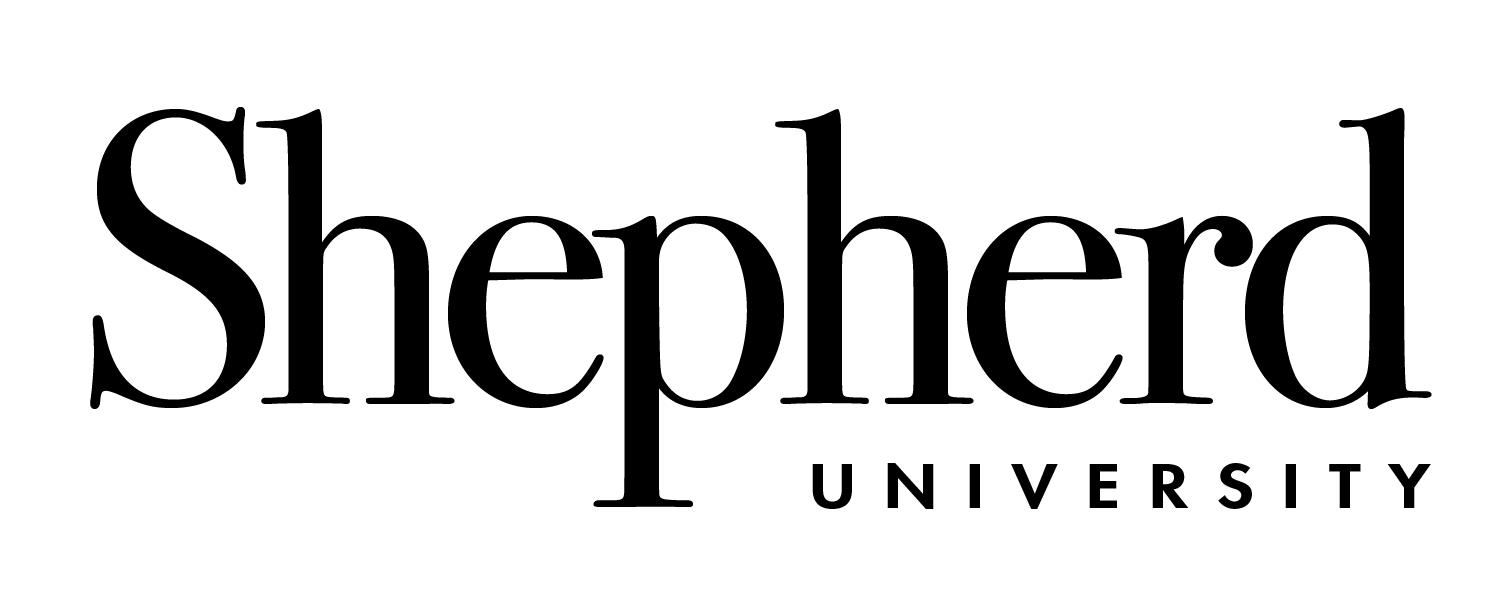 Object - Account Codes and Definitions July 01, 2015Updated March 16, 2016PERSONAL SERVICESPAYROLL USE ONLY - DO NOT USE ON PCARD OR INVOICE PAYMENTSPersonal Services shall mean salaries, wages and other compensation paid to full-time, part-time, temporary and intermittent employees of the spending unit, but shall not include fees or contractual payments said to consultants or to independent contractors engaged by the spending unit. Salaries of  agency heads shall be included in personal services.620100	6GH106	Civil Service Fees = PEIA Admin Fees	2200	H106 Fees and charges to those agencies covered by PEIA. (Do not include  premiums).CURRENT EXPENSESCurrent expenses are those operating costs for an agency, other than personal services and employee benefits that are generally recurring in nature, (either monthly, quarterly, etc.), but should not include expenses for Repair and Alterations, Assets (Equipment or Capital Expenditures), Other Disbursements or Transfer of Funds.REPAIRS AND ALTERATIONSRepairs and Alterations shall mean repairs to structures and minor improvements to property, which do not increase the capital assets.  Included in  Repairs and Alterations are all expenditures made for repairs to buildings, grounds and equipment. Replacement of existing equipment shall not be considered  Repairs and Alterations – only the repair of existing equipment.ASSETS/EQUIPMENT (VALUE GREATER THAN OR EQUAL TO $1000.00)Assets are of long-term character and are intended to be held or used, such as land, buildings, machinery, furniture,  roads,  bridges,  and  other equipment. These items shall have an appreciable and calculable period of usefulness in excess of one year.  May include labor for producing equipment  or infrastructure.Account Codes in this section are for the acquisition of Fixed Assets or Infrastructure. To meet State’s definition of a Fixed Asset, the item must have a  total value of GREATER THAN $1000 and an expected useful life GREATER THAN one  year.OTHER DISBURSEMENTSPrevious	Current	Description	OASIS	OASIS	OASISBanner	Banner	Object	Sub Object	ActivityAcct Code	Acct Code	Code758000	7GH169	Payment of Taxes	3254	H169Used for the payment of taxes levied on an agency to an authorized collecting agent, such as the payment of personal property tax, motel/hotel tax or other payments of taxes. Taxes collected on behalf of the State, such as Consumers Sales Tax, should be remitted to the appropriate state agency via a revenue transfer adjusting entry.758100	7GH170	Payment of Claims	3255	H170Payments of claims and settlement agreements, and other  directly  related  expenditures awarded by the Insurance Commissioner, WorkForce West Virginia, PEIA, CHIP, BRIM, and other state agencies which pay claims and/or settlement agreements. This object code is appropriate for payments to the actual victim of a crime, but not for any expenses paid to others as a result of the crime. Payments to others as a result of     a crime should also be processed using the appropriate object code for the original type of payment. Claims awarded through the Court of Claims on behalf of state agencies for items such as, but not limited to, acquisition of land, disbursements to physicians and hospitals for medical services, attorney fees, and payments to a vendor for any other unpaid debt of the state should be processed using the appropriate object code for the original type of payment being made, as if the state agency had processed the payment.758210	7GH198	Indirect Cost Recovered	3283	H198 To  be  used  to  appropriately  restate  and  transfer  expenses  in  a  fund  that  is  beingreimbursed for administrative overhead costs by the federal  government.Previous	Current	Description	OASIS	OASIS	OASISBanner	Banner	Object	Sub Object	ActivityAcct Code	Acct Code	Code758300	7G3990	PELL = GASB Allow Scholarship	3258	3990 Disbursement  of funds  for  the payment  of grants  such  as  fairs  and  festivals  for  theDepartment of Agriculture and the Division of Culture and History; the payment of agricultural awards, awards for contests, educational scholarships, entitlement grants, financial aid for students, Upward Bound stipends, economic loans  or  other  appropriate authorized expenditure. Agency must have granting authority and may determine the guidelines stating how the grant funds are to be expended.758310	7G3988	SEOG = Federal Scholarship	3258	3988 Disbursement  of funds  for  the payment  of grants  such  as  fairs  and  festivals  for  theDepartment of Agriculture and the Division of Culture and History; the payment of agricultural awards, awards for contests, educational scholarships, entitlement grants, financial aid for students, Upward Bound stipends, economic loans  or  other  appropriate authorized expenditure. Agency must have granting authority and may determine the guidelines stating how the grant funds are to be expended.758311	7GH174	Loans	3259	H174Disbursement of funds for the payment of grants such as fairs and festivals for the Department of Agriculture and the Division of Culture and History; the payment of agricultural awards, awards for contests, educational scholarships, entitlement grants, financial aid for students, Upward Bound stipends, economic loans  or  other  appropriate authorized expenditure. Agency must have granting authority and may determine the guidelines stating how the grant funds are to be expended.Previous Banner Acct CodeCurrent Banner Acct CodeDescriptionOASISObjectOASISSub ObjectOASISActivity Code6010106GH286Salary - Faculty1208H2866010206GH291Department Chair Stipends1213H291CHAI6012006GH285Salary - Non-Classified1207H2856013006GH287Salary - Classified1209H2876014006GH105Annual IncrementAnnual compensation to an eligible employee as defined in the state code (W.Va.   Code§5-5-1). The Annual Increment shall be paid from Appropriation 00100 or from another appropriate appropriation from which salaries are paid, (e.g., Dam  Safety,  Appropriation 60700; GAAP Project, Appropriation 12500; Litter Control Conservation Officers, Appropriation 56400). Annual Increment must always be paid using  Object Code 1206.1206H1056016006GH291Non-Salaried PT Help - Non Benefit Only1213H2916016016GH291Athletic Game Day Workers1213H291GAMEPrevious Banner Acct CodeCurrent Banner Acct CodeDescriptionOASISObjectOASISSub ObjectOASISActivity Code6017006GH103Overtime1203H1036018106GH289P T Faculty - Programmatic1211H2896018606GH289Teaching Assistants1211H289TEAC6019106GH290Regular Student Employment1212H2906019116GH290Athletic Game Day Student Workers1212H290GAME6019406GH288Resident Assistant Salary1212H290RESA6019506GH288Graduate Assistants1210H2886100106BH099Compensated Absences6201106GH108Social Security MatchingAgency share of federal social security and Medicare taxes  (FICA).2202H1086201206GH109Public Employees InsurancePremiums paid to Public Employees Insurance Agency for public employees’ and retirees’ health insurance. (For the annual 1% Public Employee Insurance Reserve transfer [W.Va. Code §11B-2-15]; see Object Code  3272).2203H1096201306GH110Other Health Insurance2204H110Payments made by PEIA or other state agencies to third party  carriers.Previous Banner Acct CodeCurrent Banner Acct CodeDescriptionOASISObjectOASISSub ObjectOASISActivity Code6201406GH111Worker's CompensationWorkers’ Compensation premiums or assessments paid from July 1, 2014, to June 30, 2015, predicated on the rate established by the Insurance Commissioner or workers’ compensation provider for each agency. For questions on rates, contact your payroll office, Offices of the Insurance Commissioner, or workers’ compensation  provider.2205H1116201506GH112Unemployment CompensationPremiums or assessments paid to WorkForce WV.2206H1126201606GH113Pension and RetirementFunds paid to approved retirement plans and/or annuity plans.2207H1136201706GH102Payroll ReimbursementReimbursement to/from another state agency or fund for payroll expenses excluding employee benefits.1202H1026216006GH114WV OPEB Contribution - PEIA-OPEB-PAYGOFor employer mandated annual required contributions to fund Other Postemployment Benefits (OPEB) associated with the West Virginia Retiree Health Benefit Trust Fund.2208H1146216506GH115WV OPEB Remain Contributions2209H115For  employer remaining  annual  required  contributions  (above  mandated  amount) tofund OPEB associated with the West Virginia Retiree Health Benefit Trust Fund.Previous Banner Acct CodeCurrent Banner Acct CodeDescriptionOASISObjectOASISSub ObjectOASISActivity Code7120017GH116Office ExpensesThose supplies normally used in the operation of an office and are primarily considered expendable in nature, e.g., copy machine paper, toner,  typewriter  cartridges,  calculator ribbons, staplers, tape  dispensers,  photographic  film,  magazine subscriptions, books and periodicals, cassette tapes, etc. Storage charges for office file documents. (Includes copy meter read charges on rented copy machines, name badges)(Ink/toner code 7GH161) (Storage of non-office files code 7GH118).3200H1167121007GH117Printing and BindingAll types of printing and supplies for printing, duplicating and reproducing, binding of printing, and rebinding of books contracted to commercial printers or State-operated printing shops. (All printed items including business cards, envelopes with SU address, SU stationary, forms printed for use, admissions publications, printed diplomas and printed paper material for events).3201H117Previous Banner Acct CodeCurrent Banner Acct CodeDescriptionDescriptionDescriptionDescriptionDescriptionDescriptionDescriptionOASISObjectOASISSub ObjectOASISActivity Code7122007GH118Rent BuildingRental or lease of real estate, buildings, office space, meeting rooms and parking spaces. Lease or rental agreements covered by this object code must have prior approval by the Procurement Office. (Not lease purchase).                                                                             (Storage of non-office files)Rent BuildingRental or lease of real estate, buildings, office space, meeting rooms and parking spaces. Lease or rental agreements covered by this object code must have prior approval by the Procurement Office. (Not lease purchase).                                                                             (Storage of non-office files)Rent BuildingRental or lease of real estate, buildings, office space, meeting rooms and parking spaces. Lease or rental agreements covered by this object code must have prior approval by the Procurement Office. (Not lease purchase).                                                                             (Storage of non-office files)Rent BuildingRental or lease of real estate, buildings, office space, meeting rooms and parking spaces. Lease or rental agreements covered by this object code must have prior approval by the Procurement Office. (Not lease purchase).                                                                             (Storage of non-office files)Rent BuildingRental or lease of real estate, buildings, office space, meeting rooms and parking spaces. Lease or rental agreements covered by this object code must have prior approval by the Procurement Office. (Not lease purchase).                                                                             (Storage of non-office files)Rent BuildingRental or lease of real estate, buildings, office space, meeting rooms and parking spaces. Lease or rental agreements covered by this object code must have prior approval by the Procurement Office. (Not lease purchase).                                                                             (Storage of non-office files)Rent BuildingRental or lease of real estate, buildings, office space, meeting rooms and parking spaces. Lease or rental agreements covered by this object code must have prior approval by the Procurement Office. (Not lease purchase).                                                                             (Storage of non-office files)3202H1187GH119UtilitiesUtilitiesUtilitiesUtilitiesUtilitiesUtilitiesUtilities3203H1197123207GH119 Utilities – Water (Includes fuel surcharges for water delivery).(Water purchased for water coolers are for student, parent & customer consumption).Utilities – Water (Includes fuel surcharges for water delivery).(Water purchased for water coolers are for student, parent & customer consumption).Utilities – Water (Includes fuel surcharges for water delivery).(Water purchased for water coolers are for student, parent & customer consumption).Utilities – Water (Includes fuel surcharges for water delivery).(Water purchased for water coolers are for student, parent & customer consumption).Utilities – Water (Includes fuel surcharges for water delivery).(Water purchased for water coolers are for student, parent & customer consumption).Utilities – Water (Includes fuel surcharges for water delivery).(Water purchased for water coolers are for student, parent & customer consumption).Utilities – Water (Includes fuel surcharges for water delivery).(Water purchased for water coolers are for student, parent & customer consumption).3203H119WATE7123307GH119Utilities - Sanitation Fees, Trash, and Garbage  DisposalUtilities - Sanitation Fees, Trash, and Garbage  DisposalUtilities - Sanitation Fees, Trash, and Garbage  DisposalUtilities - Sanitation Fees, Trash, and Garbage  DisposalUtilities - Sanitation Fees, Trash, and Garbage  DisposalUtilities - Sanitation Fees, Trash, and Garbage  DisposalUtilities - Sanitation Fees, Trash, and Garbage  Disposal3203H119LNDF7123507GH119Utilities - SewerUtilities - SewerUtilities - SewerUtilities - SewerUtilities - SewerUtilities - SewerUtilities - Sewer3203H119SEWE7123607GH119Utilities - Paint Waste DisposalUtilities - Paint Waste DisposalUtilities - Paint Waste DisposalUtilities - Paint Waste DisposalUtilities - Paint Waste DisposalUtilities - Paint Waste DisposalUtilities - Paint Waste Disposal3203H119PAIN7123707GH119Utilities - Cable TelevisionUtilities - Cable TelevisionUtilities - Cable TelevisionUtilities - Cable TelevisionUtilities - Cable TelevisionUtilities - Cable TelevisionUtilities - Cable Television3203H119CABL7123907GH119Utilities - Fire & Police Service FeesUtilities - Fire & Police Service FeesUtilities - Fire & Police Service FeesUtilities - Fire & Police Service FeesUtilities - Fire & Police Service FeesUtilities - Fire & Police Service FeesUtilities - Fire & Police Service Fees3203H119FIRA7124007GH120TelecommunicationsMonthly charges for the following services: office telephones, teleconferencing, long distance charges, data circuits for computers, installations and moving charges, late charges/penalties covered by PSC, line charges for facsimile equipment and telephone pole rental. Hotel internet charges incurred during travel should be charged to Object Codes 3211”Travel Employee” and 3212 “Travel Non-Employee”.TelecommunicationsMonthly charges for the following services: office telephones, teleconferencing, long distance charges, data circuits for computers, installations and moving charges, late charges/penalties covered by PSC, line charges for facsimile equipment and telephone pole rental. Hotel internet charges incurred during travel should be charged to Object Codes 3211”Travel Employee” and 3212 “Travel Non-Employee”.TelecommunicationsMonthly charges for the following services: office telephones, teleconferencing, long distance charges, data circuits for computers, installations and moving charges, late charges/penalties covered by PSC, line charges for facsimile equipment and telephone pole rental. Hotel internet charges incurred during travel should be charged to Object Codes 3211”Travel Employee” and 3212 “Travel Non-Employee”.TelecommunicationsMonthly charges for the following services: office telephones, teleconferencing, long distance charges, data circuits for computers, installations and moving charges, late charges/penalties covered by PSC, line charges for facsimile equipment and telephone pole rental. Hotel internet charges incurred during travel should be charged to Object Codes 3211”Travel Employee” and 3212 “Travel Non-Employee”.TelecommunicationsMonthly charges for the following services: office telephones, teleconferencing, long distance charges, data circuits for computers, installations and moving charges, late charges/penalties covered by PSC, line charges for facsimile equipment and telephone pole rental. Hotel internet charges incurred during travel should be charged to Object Codes 3211”Travel Employee” and 3212 “Travel Non-Employee”.TelecommunicationsMonthly charges for the following services: office telephones, teleconferencing, long distance charges, data circuits for computers, installations and moving charges, late charges/penalties covered by PSC, line charges for facsimile equipment and telephone pole rental. Hotel internet charges incurred during travel should be charged to Object Codes 3211”Travel Employee” and 3212 “Travel Non-Employee”.TelecommunicationsMonthly charges for the following services: office telephones, teleconferencing, long distance charges, data circuits for computers, installations and moving charges, late charges/penalties covered by PSC, line charges for facsimile equipment and telephone pole rental. Hotel internet charges incurred during travel should be charged to Object Codes 3211”Travel Employee” and 3212 “Travel Non-Employee”.3204H120Previous Banner Acct CodeCurrent Banner Acct CodeDescriptionDescriptionDescriptionDescriptionDescriptionDescriptionDescriptionOASISObjectOASISSub ObjectOASISActivity Code7124907GH121Internet ServiceInternet ServiceInternet ServiceInternet ServiceInternet ServiceInternet ServiceInternet Service3205H1217125107GH122Contractual ServicesCharges for services performed on a continuing basis (weekly, monthly, etc.), e.g., janitorial custodial service, pest control,  moving  expenses,  microfilming  service, laundry service, referees at games, slaughtering of meat, photo developing and prints. Also includes food service contracts, such as the student board plan for the residence hall cafeteria, athletic and other event food concessions, operations of the student center cafeteria, feeding student athletes prior to games and at the training table, and feeding residence hall staff during orientation. Also includes services performed on as needed basis, e.g., snow removal, window cleaning, grass mowing, tree trimming, and locksmith services.(Rambler maintenance fees, dry cleaning/laundry service & altering of SU owned clothing, website design services).Contractual ServicesCharges for services performed on a continuing basis (weekly, monthly, etc.), e.g., janitorial custodial service, pest control,  moving  expenses,  microfilming  service, laundry service, referees at games, slaughtering of meat, photo developing and prints. Also includes food service contracts, such as the student board plan for the residence hall cafeteria, athletic and other event food concessions, operations of the student center cafeteria, feeding student athletes prior to games and at the training table, and feeding residence hall staff during orientation. Also includes services performed on as needed basis, e.g., snow removal, window cleaning, grass mowing, tree trimming, and locksmith services.(Rambler maintenance fees, dry cleaning/laundry service & altering of SU owned clothing, website design services).Contractual ServicesCharges for services performed on a continuing basis (weekly, monthly, etc.), e.g., janitorial custodial service, pest control,  moving  expenses,  microfilming  service, laundry service, referees at games, slaughtering of meat, photo developing and prints. Also includes food service contracts, such as the student board plan for the residence hall cafeteria, athletic and other event food concessions, operations of the student center cafeteria, feeding student athletes prior to games and at the training table, and feeding residence hall staff during orientation. Also includes services performed on as needed basis, e.g., snow removal, window cleaning, grass mowing, tree trimming, and locksmith services.(Rambler maintenance fees, dry cleaning/laundry service & altering of SU owned clothing, website design services).Contractual ServicesCharges for services performed on a continuing basis (weekly, monthly, etc.), e.g., janitorial custodial service, pest control,  moving  expenses,  microfilming  service, laundry service, referees at games, slaughtering of meat, photo developing and prints. Also includes food service contracts, such as the student board plan for the residence hall cafeteria, athletic and other event food concessions, operations of the student center cafeteria, feeding student athletes prior to games and at the training table, and feeding residence hall staff during orientation. Also includes services performed on as needed basis, e.g., snow removal, window cleaning, grass mowing, tree trimming, and locksmith services.(Rambler maintenance fees, dry cleaning/laundry service & altering of SU owned clothing, website design services).Contractual ServicesCharges for services performed on a continuing basis (weekly, monthly, etc.), e.g., janitorial custodial service, pest control,  moving  expenses,  microfilming  service, laundry service, referees at games, slaughtering of meat, photo developing and prints. Also includes food service contracts, such as the student board plan for the residence hall cafeteria, athletic and other event food concessions, operations of the student center cafeteria, feeding student athletes prior to games and at the training table, and feeding residence hall staff during orientation. Also includes services performed on as needed basis, e.g., snow removal, window cleaning, grass mowing, tree trimming, and locksmith services.(Rambler maintenance fees, dry cleaning/laundry service & altering of SU owned clothing, website design services).Contractual ServicesCharges for services performed on a continuing basis (weekly, monthly, etc.), e.g., janitorial custodial service, pest control,  moving  expenses,  microfilming  service, laundry service, referees at games, slaughtering of meat, photo developing and prints. Also includes food service contracts, such as the student board plan for the residence hall cafeteria, athletic and other event food concessions, operations of the student center cafeteria, feeding student athletes prior to games and at the training table, and feeding residence hall staff during orientation. Also includes services performed on as needed basis, e.g., snow removal, window cleaning, grass mowing, tree trimming, and locksmith services.(Rambler maintenance fees, dry cleaning/laundry service & altering of SU owned clothing, website design services).Contractual ServicesCharges for services performed on a continuing basis (weekly, monthly, etc.), e.g., janitorial custodial service, pest control,  moving  expenses,  microfilming  service, laundry service, referees at games, slaughtering of meat, photo developing and prints. Also includes food service contracts, such as the student board plan for the residence hall cafeteria, athletic and other event food concessions, operations of the student center cafeteria, feeding student athletes prior to games and at the training table, and feeding residence hall staff during orientation. Also includes services performed on as needed basis, e.g., snow removal, window cleaning, grass mowing, tree trimming, and locksmith services.(Rambler maintenance fees, dry cleaning/laundry service & altering of SU owned clothing, website design services).3206H1227125107GH123Professional ServicesServices performed by state agency attorneys, engineers, architects, CPAs, performers, artists, guest speakers and process servers. Expenses incurred  by  judges  and  other legal officers in holding court such as court reporters, stenographic services, juror fees, witness fees or any other expense for holding court or preparation for holding  court.(Non-capital project services provided by engineers or architects such as feasibility studies).Professional ServicesServices performed by state agency attorneys, engineers, architects, CPAs, performers, artists, guest speakers and process servers. Expenses incurred  by  judges  and  other legal officers in holding court such as court reporters, stenographic services, juror fees, witness fees or any other expense for holding court or preparation for holding  court.(Non-capital project services provided by engineers or architects such as feasibility studies).Professional ServicesServices performed by state agency attorneys, engineers, architects, CPAs, performers, artists, guest speakers and process servers. Expenses incurred  by  judges  and  other legal officers in holding court such as court reporters, stenographic services, juror fees, witness fees or any other expense for holding court or preparation for holding  court.(Non-capital project services provided by engineers or architects such as feasibility studies).Professional ServicesServices performed by state agency attorneys, engineers, architects, CPAs, performers, artists, guest speakers and process servers. Expenses incurred  by  judges  and  other legal officers in holding court such as court reporters, stenographic services, juror fees, witness fees or any other expense for holding court or preparation for holding  court.(Non-capital project services provided by engineers or architects such as feasibility studies).Professional ServicesServices performed by state agency attorneys, engineers, architects, CPAs, performers, artists, guest speakers and process servers. Expenses incurred  by  judges  and  other legal officers in holding court such as court reporters, stenographic services, juror fees, witness fees or any other expense for holding court or preparation for holding  court.(Non-capital project services provided by engineers or architects such as feasibility studies).Professional ServicesServices performed by state agency attorneys, engineers, architects, CPAs, performers, artists, guest speakers and process servers. Expenses incurred  by  judges  and  other legal officers in holding court such as court reporters, stenographic services, juror fees, witness fees or any other expense for holding court or preparation for holding  court.(Non-capital project services provided by engineers or architects such as feasibility studies).Professional ServicesServices performed by state agency attorneys, engineers, architects, CPAs, performers, artists, guest speakers and process servers. Expenses incurred  by  judges  and  other legal officers in holding court such as court reporters, stenographic services, juror fees, witness fees or any other expense for holding court or preparation for holding  court.(Non-capital project services provided by engineers or architects such as feasibility studies).3207H1237125107GH124Consultants and Consulting FeesFees for service, per diem, and/or honorariums for consultants in accordance with an approved agreement. (Cooperating teachers).Consultants and Consulting FeesFees for service, per diem, and/or honorariums for consultants in accordance with an approved agreement. (Cooperating teachers).Consultants and Consulting FeesFees for service, per diem, and/or honorariums for consultants in accordance with an approved agreement. (Cooperating teachers).Consultants and Consulting FeesFees for service, per diem, and/or honorariums for consultants in accordance with an approved agreement. (Cooperating teachers).Consultants and Consulting FeesFees for service, per diem, and/or honorariums for consultants in accordance with an approved agreement. (Cooperating teachers).Consultants and Consulting FeesFees for service, per diem, and/or honorariums for consultants in accordance with an approved agreement. (Cooperating teachers).Consultants and Consulting FeesFees for service, per diem, and/or honorariums for consultants in accordance with an approved agreement. (Cooperating teachers).3208H124Previous Banner Acct CodeCurrent Banner Acct CodeDescriptionDescriptionDescriptionDescriptionDescriptionDescriptionDescriptionOASISObjectOASISSub ObjectOASISActivity CodeOASISActivity Code7125407GH125Security ServiceFor bonded security guards or services provided by an outside firm and not  an  individual on the state payroll.Security ServiceFor bonded security guards or services provided by an outside firm and not  an  individual on the state payroll.Security ServiceFor bonded security guards or services provided by an outside firm and not  an  individual on the state payroll.Security ServiceFor bonded security guards or services provided by an outside firm and not  an  individual on the state payroll.Security ServiceFor bonded security guards or services provided by an outside firm and not  an  individual on the state payroll.Security ServiceFor bonded security guards or services provided by an outside firm and not  an  individual on the state payroll.Security ServiceFor bonded security guards or services provided by an outside firm and not  an  individual on the state payroll.3209H1257125507GH126Research, Educational & Medical ContractsPayments made for services provided by a vendor for research or educational    reasons, e.g., transportation of bodies and burials for the indigent.Research, Educational & Medical ContractsPayments made for services provided by a vendor for research or educational    reasons, e.g., transportation of bodies and burials for the indigent.Research, Educational & Medical ContractsPayments made for services provided by a vendor for research or educational    reasons, e.g., transportation of bodies and burials for the indigent.Research, Educational & Medical ContractsPayments made for services provided by a vendor for research or educational    reasons, e.g., transportation of bodies and burials for the indigent.Research, Educational & Medical ContractsPayments made for services provided by a vendor for research or educational    reasons, e.g., transportation of bodies and burials for the indigent.Research, Educational & Medical ContractsPayments made for services provided by a vendor for research or educational    reasons, e.g., transportation of bodies and burials for the indigent.Research, Educational & Medical ContractsPayments made for services provided by a vendor for research or educational    reasons, e.g., transportation of bodies and burials for the indigent.3210H1267126007GH127Travel EmployeePayments for authorized in-state and out-of-state travel expenses for persons who must travel as part of their job function or position in accordance approved travel plans. This object code is applicable to state employees and includes passports.(Conference registration fees 7GH157 or 7GH158, Gas for rented vehicles 7GH150 and Car Rental 7GH132).Travel EmployeePayments for authorized in-state and out-of-state travel expenses for persons who must travel as part of their job function or position in accordance approved travel plans. This object code is applicable to state employees and includes passports.(Conference registration fees 7GH157 or 7GH158, Gas for rented vehicles 7GH150 and Car Rental 7GH132).Travel EmployeePayments for authorized in-state and out-of-state travel expenses for persons who must travel as part of their job function or position in accordance approved travel plans. This object code is applicable to state employees and includes passports.(Conference registration fees 7GH157 or 7GH158, Gas for rented vehicles 7GH150 and Car Rental 7GH132).Travel EmployeePayments for authorized in-state and out-of-state travel expenses for persons who must travel as part of their job function or position in accordance approved travel plans. This object code is applicable to state employees and includes passports.(Conference registration fees 7GH157 or 7GH158, Gas for rented vehicles 7GH150 and Car Rental 7GH132).Travel EmployeePayments for authorized in-state and out-of-state travel expenses for persons who must travel as part of their job function or position in accordance approved travel plans. This object code is applicable to state employees and includes passports.(Conference registration fees 7GH157 or 7GH158, Gas for rented vehicles 7GH150 and Car Rental 7GH132).Travel EmployeePayments for authorized in-state and out-of-state travel expenses for persons who must travel as part of their job function or position in accordance approved travel plans. This object code is applicable to state employees and includes passports.(Conference registration fees 7GH157 or 7GH158, Gas for rented vehicles 7GH150 and Car Rental 7GH132).Travel EmployeePayments for authorized in-state and out-of-state travel expenses for persons who must travel as part of their job function or position in accordance approved travel plans. This object code is applicable to state employees and includes passports.(Conference registration fees 7GH157 or 7GH158, Gas for rented vehicles 7GH150 and Car Rental 7GH132).3211H1277126207GH127Travel  Employee/Practicum SupervisionTravel  Employee/Practicum SupervisionTravel  Employee/Practicum SupervisionTravel  Employee/Practicum SupervisionTravel  Employee/Practicum SupervisionTravel  Employee/Practicum SupervisionTravel  Employee/Practicum Supervision3211H127PRACPRACPRAC7126307GH127Travel  Employee/Education SupervisorsTravel  Employee/Education SupervisorsTravel  Employee/Education SupervisorsTravel  Employee/Education SupervisorsTravel  Employee/Education SupervisorsTravel  Employee/Education SupervisorsTravel  Employee/Education Supervisors3211H127EDUCEDUCEDUC7126507GH127Travel Employee/Subject SupervisorsTravel Employee/Subject SupervisorsTravel Employee/Subject SupervisorsTravel Employee/Subject SupervisorsTravel Employee/Subject SupervisorsTravel Employee/Subject SupervisorsTravel Employee/Subject Supervisors3211H127SUBJSUBJSUBJ7126607GH127Travel Employee/AssociationTravel Employee/AssociationTravel Employee/AssociationTravel Employee/AssociationTravel Employee/AssociationTravel Employee/AssociationTravel Employee/Association3211H127ASSOASSOASSO7126107GH128Travel Non-EmployeePayments for authorized in-state and out-of-state travel expenses for persons who are non- employee travel, board members, commission members, consultants, contractors,    and students.  Includes athletic travel, Team and associated individual travel, student recruiting expenses, and passports.(Includes food, lodging, airlines, mileage and any other associated travel expenses).Travel Non-EmployeePayments for authorized in-state and out-of-state travel expenses for persons who are non- employee travel, board members, commission members, consultants, contractors,    and students.  Includes athletic travel, Team and associated individual travel, student recruiting expenses, and passports.(Includes food, lodging, airlines, mileage and any other associated travel expenses).Travel Non-EmployeePayments for authorized in-state and out-of-state travel expenses for persons who are non- employee travel, board members, commission members, consultants, contractors,    and students.  Includes athletic travel, Team and associated individual travel, student recruiting expenses, and passports.(Includes food, lodging, airlines, mileage and any other associated travel expenses).Travel Non-EmployeePayments for authorized in-state and out-of-state travel expenses for persons who are non- employee travel, board members, commission members, consultants, contractors,    and students.  Includes athletic travel, Team and associated individual travel, student recruiting expenses, and passports.(Includes food, lodging, airlines, mileage and any other associated travel expenses).Travel Non-EmployeePayments for authorized in-state and out-of-state travel expenses for persons who are non- employee travel, board members, commission members, consultants, contractors,    and students.  Includes athletic travel, Team and associated individual travel, student recruiting expenses, and passports.(Includes food, lodging, airlines, mileage and any other associated travel expenses).Travel Non-EmployeePayments for authorized in-state and out-of-state travel expenses for persons who are non- employee travel, board members, commission members, consultants, contractors,    and students.  Includes athletic travel, Team and associated individual travel, student recruiting expenses, and passports.(Includes food, lodging, airlines, mileage and any other associated travel expenses).Travel Non-EmployeePayments for authorized in-state and out-of-state travel expenses for persons who are non- employee travel, board members, commission members, consultants, contractors,    and students.  Includes athletic travel, Team and associated individual travel, student recruiting expenses, and passports.(Includes food, lodging, airlines, mileage and any other associated travel expenses).3212H1287159107GH128Athletic Preseason/Holiday3212H128PRESPRESPRESPrevious Banner Acct CodeCurrent Banner Acct CodeDescriptionDescriptionDescriptionDescriptionDescriptionDescriptionDescriptionOASISObjectOASISSub ObjectOASISActivity CodeOASISActivity Code7159207GH128Athletic RecruitmentAthletic RecruitmentAthletic RecruitmentAthletic RecruitmentAthletic RecruitmentAthletic RecruitmentAthletic Recruitment3212H128RECRRECR7127007GH129Computer Service InternalCharges for computer services performed by other state agencies including IS&C, WVNET, State Auditor’s Office, legislative computer system, for contractual or professional support services for computers and software, programming, website hosting, machine time, transaction fees, maintenance and support for computer hardware, and/or other related computer  services.  A written agreement (WV-48 or equivalent) is required for professional and contractual services.Computer Service InternalCharges for computer services performed by other state agencies including IS&C, WVNET, State Auditor’s Office, legislative computer system, for contractual or professional support services for computers and software, programming, website hosting, machine time, transaction fees, maintenance and support for computer hardware, and/or other related computer  services.  A written agreement (WV-48 or equivalent) is required for professional and contractual services.Computer Service InternalCharges for computer services performed by other state agencies including IS&C, WVNET, State Auditor’s Office, legislative computer system, for contractual or professional support services for computers and software, programming, website hosting, machine time, transaction fees, maintenance and support for computer hardware, and/or other related computer  services.  A written agreement (WV-48 or equivalent) is required for professional and contractual services.Computer Service InternalCharges for computer services performed by other state agencies including IS&C, WVNET, State Auditor’s Office, legislative computer system, for contractual or professional support services for computers and software, programming, website hosting, machine time, transaction fees, maintenance and support for computer hardware, and/or other related computer  services.  A written agreement (WV-48 or equivalent) is required for professional and contractual services.Computer Service InternalCharges for computer services performed by other state agencies including IS&C, WVNET, State Auditor’s Office, legislative computer system, for contractual or professional support services for computers and software, programming, website hosting, machine time, transaction fees, maintenance and support for computer hardware, and/or other related computer  services.  A written agreement (WV-48 or equivalent) is required for professional and contractual services.Computer Service InternalCharges for computer services performed by other state agencies including IS&C, WVNET, State Auditor’s Office, legislative computer system, for contractual or professional support services for computers and software, programming, website hosting, machine time, transaction fees, maintenance and support for computer hardware, and/or other related computer  services.  A written agreement (WV-48 or equivalent) is required for professional and contractual services.Computer Service InternalCharges for computer services performed by other state agencies including IS&C, WVNET, State Auditor’s Office, legislative computer system, for contractual or professional support services for computers and software, programming, website hosting, machine time, transaction fees, maintenance and support for computer hardware, and/or other related computer  services.  A written agreement (WV-48 or equivalent) is required for professional and contractual services.3213H1297127107GH130Computer Service ExternalCharges for computer services by authorized entity for contractual or professional support services for computers and software, programming, website hosting, machine time, transaction fees, maintenance and support for computer hardware, and/or other related computer services. A written agreement (WV-48 or equivalent) may or may not be required for professional and contractual services.(Monthly or yearly fees for the right to use software hosted or supported by external entities and not owned by SU).Computer Service ExternalCharges for computer services by authorized entity for contractual or professional support services for computers and software, programming, website hosting, machine time, transaction fees, maintenance and support for computer hardware, and/or other related computer services. A written agreement (WV-48 or equivalent) may or may not be required for professional and contractual services.(Monthly or yearly fees for the right to use software hosted or supported by external entities and not owned by SU).Computer Service ExternalCharges for computer services by authorized entity for contractual or professional support services for computers and software, programming, website hosting, machine time, transaction fees, maintenance and support for computer hardware, and/or other related computer services. A written agreement (WV-48 or equivalent) may or may not be required for professional and contractual services.(Monthly or yearly fees for the right to use software hosted or supported by external entities and not owned by SU).Computer Service ExternalCharges for computer services by authorized entity for contractual or professional support services for computers and software, programming, website hosting, machine time, transaction fees, maintenance and support for computer hardware, and/or other related computer services. A written agreement (WV-48 or equivalent) may or may not be required for professional and contractual services.(Monthly or yearly fees for the right to use software hosted or supported by external entities and not owned by SU).Computer Service ExternalCharges for computer services by authorized entity for contractual or professional support services for computers and software, programming, website hosting, machine time, transaction fees, maintenance and support for computer hardware, and/or other related computer services. A written agreement (WV-48 or equivalent) may or may not be required for professional and contractual services.(Monthly or yearly fees for the right to use software hosted or supported by external entities and not owned by SU).Computer Service ExternalCharges for computer services by authorized entity for contractual or professional support services for computers and software, programming, website hosting, machine time, transaction fees, maintenance and support for computer hardware, and/or other related computer services. A written agreement (WV-48 or equivalent) may or may not be required for professional and contractual services.(Monthly or yearly fees for the right to use software hosted or supported by external entities and not owned by SU).Computer Service ExternalCharges for computer services by authorized entity for contractual or professional support services for computers and software, programming, website hosting, machine time, transaction fees, maintenance and support for computer hardware, and/or other related computer services. A written agreement (WV-48 or equivalent) may or may not be required for professional and contractual services.(Monthly or yearly fees for the right to use software hosted or supported by external entities and not owned by SU).3214H1307128007GH131HEPC Interagency AgreementsExpenses for services received from administratively linked two year/four year institutions of higher education. (For Higher Education use only).HEPC Interagency AgreementsExpenses for services received from administratively linked two year/four year institutions of higher education. (For Higher Education use only).HEPC Interagency AgreementsExpenses for services received from administratively linked two year/four year institutions of higher education. (For Higher Education use only).HEPC Interagency AgreementsExpenses for services received from administratively linked two year/four year institutions of higher education. (For Higher Education use only).HEPC Interagency AgreementsExpenses for services received from administratively linked two year/four year institutions of higher education. (For Higher Education use only).HEPC Interagency AgreementsExpenses for services received from administratively linked two year/four year institutions of higher education. (For Higher Education use only).HEPC Interagency AgreementsExpenses for services received from administratively linked two year/four year institutions of higher education. (For Higher Education use only).3215H1317129007GH132Vehicle RentalAuto, aircraft (i.e., fixed wing and helicopter), farm equipment (off road) rental, earth moving, hauling, and DOH emergencies for snow/flood.Vehicle RentalAuto, aircraft (i.e., fixed wing and helicopter), farm equipment (off road) rental, earth moving, hauling, and DOH emergencies for snow/flood.Vehicle RentalAuto, aircraft (i.e., fixed wing and helicopter), farm equipment (off road) rental, earth moving, hauling, and DOH emergencies for snow/flood.Vehicle RentalAuto, aircraft (i.e., fixed wing and helicopter), farm equipment (off road) rental, earth moving, hauling, and DOH emergencies for snow/flood.Vehicle RentalAuto, aircraft (i.e., fixed wing and helicopter), farm equipment (off road) rental, earth moving, hauling, and DOH emergencies for snow/flood.Vehicle RentalAuto, aircraft (i.e., fixed wing and helicopter), farm equipment (off road) rental, earth moving, hauling, and DOH emergencies for snow/flood.Vehicle RentalAuto, aircraft (i.e., fixed wing and helicopter), farm equipment (off road) rental, earth moving, hauling, and DOH emergencies for snow/flood.3216H132Previous Banner Acct CodeCurrent Banner Acct CodeDescriptionDescriptionDescriptionDescriptionDescriptionDescriptionDescriptionOASISObjectOASISSub ObjectOASISActivity CodeOASISActivity Code7130007GH133Rental - Machines and Misc.Rental  of  data  processing  equipment,  computers,  printers,  copying  machines,  word processors,  telephones,  safe  deposit  boxes,  water  cooler,  fees  for  usage/rental    of portable comfort stations (i.e., port-a-pot), or any other equipment not owned by the spending agency. Includes rental of specific materials or equipment necessary for the production of a program or exhibit except for Training and Development.                      (Copy machine rental base charge only).Rental - Machines and Misc.Rental  of  data  processing  equipment,  computers,  printers,  copying  machines,  word processors,  telephones,  safe  deposit  boxes,  water  cooler,  fees  for  usage/rental    of portable comfort stations (i.e., port-a-pot), or any other equipment not owned by the spending agency. Includes rental of specific materials or equipment necessary for the production of a program or exhibit except for Training and Development.                      (Copy machine rental base charge only).Rental - Machines and Misc.Rental  of  data  processing  equipment,  computers,  printers,  copying  machines,  word processors,  telephones,  safe  deposit  boxes,  water  cooler,  fees  for  usage/rental    of portable comfort stations (i.e., port-a-pot), or any other equipment not owned by the spending agency. Includes rental of specific materials or equipment necessary for the production of a program or exhibit except for Training and Development.                      (Copy machine rental base charge only).Rental - Machines and Misc.Rental  of  data  processing  equipment,  computers,  printers,  copying  machines,  word processors,  telephones,  safe  deposit  boxes,  water  cooler,  fees  for  usage/rental    of portable comfort stations (i.e., port-a-pot), or any other equipment not owned by the spending agency. Includes rental of specific materials or equipment necessary for the production of a program or exhibit except for Training and Development.                      (Copy machine rental base charge only).Rental - Machines and Misc.Rental  of  data  processing  equipment,  computers,  printers,  copying  machines,  word processors,  telephones,  safe  deposit  boxes,  water  cooler,  fees  for  usage/rental    of portable comfort stations (i.e., port-a-pot), or any other equipment not owned by the spending agency. Includes rental of specific materials or equipment necessary for the production of a program or exhibit except for Training and Development.                      (Copy machine rental base charge only).Rental - Machines and Misc.Rental  of  data  processing  equipment,  computers,  printers,  copying  machines,  word processors,  telephones,  safe  deposit  boxes,  water  cooler,  fees  for  usage/rental    of portable comfort stations (i.e., port-a-pot), or any other equipment not owned by the spending agency. Includes rental of specific materials or equipment necessary for the production of a program or exhibit except for Training and Development.                      (Copy machine rental base charge only).Rental - Machines and Misc.Rental  of  data  processing  equipment,  computers,  printers,  copying  machines,  word processors,  telephones,  safe  deposit  boxes,  water  cooler,  fees  for  usage/rental    of portable comfort stations (i.e., port-a-pot), or any other equipment not owned by the spending agency. Includes rental of specific materials or equipment necessary for the production of a program or exhibit except for Training and Development.                      (Copy machine rental base charge only).3217H1337131007GH134Association Dues and Professional  MembershipDues for membership in associations that benefit the state or the agency, including payments to governmental or private accrediting agencies for required license/accreditation services for educational institutions, require the Department Secretary’s or designee’s approval. Also for an employee’s current professional licensing fee that is necessary (i.e., required) to perform his or her CURRENT job or enable the employee to remain current in the job related field. (Attorney General’s Opinion, July 1993).(All association dues and professional membership are on a preapproved list and must be sent to Procurement for processing.  Due to tracking purposes these cannot be paid with individual P-Cards).Association Dues and Professional  MembershipDues for membership in associations that benefit the state or the agency, including payments to governmental or private accrediting agencies for required license/accreditation services for educational institutions, require the Department Secretary’s or designee’s approval. Also for an employee’s current professional licensing fee that is necessary (i.e., required) to perform his or her CURRENT job or enable the employee to remain current in the job related field. (Attorney General’s Opinion, July 1993).(All association dues and professional membership are on a preapproved list and must be sent to Procurement for processing.  Due to tracking purposes these cannot be paid with individual P-Cards).Association Dues and Professional  MembershipDues for membership in associations that benefit the state or the agency, including payments to governmental or private accrediting agencies for required license/accreditation services for educational institutions, require the Department Secretary’s or designee’s approval. Also for an employee’s current professional licensing fee that is necessary (i.e., required) to perform his or her CURRENT job or enable the employee to remain current in the job related field. (Attorney General’s Opinion, July 1993).(All association dues and professional membership are on a preapproved list and must be sent to Procurement for processing.  Due to tracking purposes these cannot be paid with individual P-Cards).Association Dues and Professional  MembershipDues for membership in associations that benefit the state or the agency, including payments to governmental or private accrediting agencies for required license/accreditation services for educational institutions, require the Department Secretary’s or designee’s approval. Also for an employee’s current professional licensing fee that is necessary (i.e., required) to perform his or her CURRENT job or enable the employee to remain current in the job related field. (Attorney General’s Opinion, July 1993).(All association dues and professional membership are on a preapproved list and must be sent to Procurement for processing.  Due to tracking purposes these cannot be paid with individual P-Cards).Association Dues and Professional  MembershipDues for membership in associations that benefit the state or the agency, including payments to governmental or private accrediting agencies for required license/accreditation services for educational institutions, require the Department Secretary’s or designee’s approval. Also for an employee’s current professional licensing fee that is necessary (i.e., required) to perform his or her CURRENT job or enable the employee to remain current in the job related field. (Attorney General’s Opinion, July 1993).(All association dues and professional membership are on a preapproved list and must be sent to Procurement for processing.  Due to tracking purposes these cannot be paid with individual P-Cards).Association Dues and Professional  MembershipDues for membership in associations that benefit the state or the agency, including payments to governmental or private accrediting agencies for required license/accreditation services for educational institutions, require the Department Secretary’s or designee’s approval. Also for an employee’s current professional licensing fee that is necessary (i.e., required) to perform his or her CURRENT job or enable the employee to remain current in the job related field. (Attorney General’s Opinion, July 1993).(All association dues and professional membership are on a preapproved list and must be sent to Procurement for processing.  Due to tracking purposes these cannot be paid with individual P-Cards).Association Dues and Professional  MembershipDues for membership in associations that benefit the state or the agency, including payments to governmental or private accrediting agencies for required license/accreditation services for educational institutions, require the Department Secretary’s or designee’s approval. Also for an employee’s current professional licensing fee that is necessary (i.e., required) to perform his or her CURRENT job or enable the employee to remain current in the job related field. (Attorney General’s Opinion, July 1993).(All association dues and professional membership are on a preapproved list and must be sent to Procurement for processing.  Due to tracking purposes these cannot be paid with individual P-Cards).3218H1347131207GH134AccreditationAccreditationAccreditationAccreditationAccreditationAccreditationAccreditation3218H134ACCRACCR7132007GH135Insurance CostsAll premiums for casualty, liability, vehicle insurance, employee bond and fidelity insurance. Request for payments to outside insurers must be approved by State Board  of Risk and Insurance Management.Insurance CostsAll premiums for casualty, liability, vehicle insurance, employee bond and fidelity insurance. Request for payments to outside insurers must be approved by State Board  of Risk and Insurance Management.Insurance CostsAll premiums for casualty, liability, vehicle insurance, employee bond and fidelity insurance. Request for payments to outside insurers must be approved by State Board  of Risk and Insurance Management.Insurance CostsAll premiums for casualty, liability, vehicle insurance, employee bond and fidelity insurance. Request for payments to outside insurers must be approved by State Board  of Risk and Insurance Management.Insurance CostsAll premiums for casualty, liability, vehicle insurance, employee bond and fidelity insurance. Request for payments to outside insurers must be approved by State Board  of Risk and Insurance Management.Insurance CostsAll premiums for casualty, liability, vehicle insurance, employee bond and fidelity insurance. Request for payments to outside insurers must be approved by State Board  of Risk and Insurance Management.Insurance CostsAll premiums for casualty, liability, vehicle insurance, employee bond and fidelity insurance. Request for payments to outside insurers must be approved by State Board  of Risk and Insurance Management.3219H135Previous Banner Acct CodeCurrent Banner Acct CodeDescriptionDescriptionDescriptionDescriptionDescriptionDescriptionDescriptionOASISObjectOASISSub ObjectOASISActivity CodeOASISActivity Code7134107GH138Supplies – Household, Janitorial & RecreationalConsumable and non-consumable supplies not used in the operation of an office but for household, janitorial and recreational purposes. Household supplies included but are not limited to light bulbs, frames, shower curtains, department/door signage, decorations of student areas such as student center and dining services. Janitorial supplies include items purchased for cleaning, laundering, detergents, disinfectants, garbage cans, trash bags. Recreational supplies include expenditures for athletic or recreational use such as basketballs, goggles, exercise mats. Supplies – Household, Janitorial & RecreationalConsumable and non-consumable supplies not used in the operation of an office but for household, janitorial and recreational purposes. Household supplies included but are not limited to light bulbs, frames, shower curtains, department/door signage, decorations of student areas such as student center and dining services. Janitorial supplies include items purchased for cleaning, laundering, detergents, disinfectants, garbage cans, trash bags. Recreational supplies include expenditures for athletic or recreational use such as basketballs, goggles, exercise mats. Supplies – Household, Janitorial & RecreationalConsumable and non-consumable supplies not used in the operation of an office but for household, janitorial and recreational purposes. Household supplies included but are not limited to light bulbs, frames, shower curtains, department/door signage, decorations of student areas such as student center and dining services. Janitorial supplies include items purchased for cleaning, laundering, detergents, disinfectants, garbage cans, trash bags. Recreational supplies include expenditures for athletic or recreational use such as basketballs, goggles, exercise mats. Supplies – Household, Janitorial & RecreationalConsumable and non-consumable supplies not used in the operation of an office but for household, janitorial and recreational purposes. Household supplies included but are not limited to light bulbs, frames, shower curtains, department/door signage, decorations of student areas such as student center and dining services. Janitorial supplies include items purchased for cleaning, laundering, detergents, disinfectants, garbage cans, trash bags. Recreational supplies include expenditures for athletic or recreational use such as basketballs, goggles, exercise mats. Supplies – Household, Janitorial & RecreationalConsumable and non-consumable supplies not used in the operation of an office but for household, janitorial and recreational purposes. Household supplies included but are not limited to light bulbs, frames, shower curtains, department/door signage, decorations of student areas such as student center and dining services. Janitorial supplies include items purchased for cleaning, laundering, detergents, disinfectants, garbage cans, trash bags. Recreational supplies include expenditures for athletic or recreational use such as basketballs, goggles, exercise mats. Supplies – Household, Janitorial & RecreationalConsumable and non-consumable supplies not used in the operation of an office but for household, janitorial and recreational purposes. Household supplies included but are not limited to light bulbs, frames, shower curtains, department/door signage, decorations of student areas such as student center and dining services. Janitorial supplies include items purchased for cleaning, laundering, detergents, disinfectants, garbage cans, trash bags. Recreational supplies include expenditures for athletic or recreational use such as basketballs, goggles, exercise mats. Supplies – Household, Janitorial & RecreationalConsumable and non-consumable supplies not used in the operation of an office but for household, janitorial and recreational purposes. Household supplies included but are not limited to light bulbs, frames, shower curtains, department/door signage, decorations of student areas such as student center and dining services. Janitorial supplies include items purchased for cleaning, laundering, detergents, disinfectants, garbage cans, trash bags. Recreational supplies include expenditures for athletic or recreational use such as basketballs, goggles, exercise mats. 3222H1387134207GH137Supplies – ClothingArticles of clothing  purchased  or  rented  for  state  employees, inmates  and patients, e.g., uniforms, linens, blankets, and material purchased for repair and maintenance of the above.                                                                                                                                           (Includes team clothing & clothing purchased for camp participants.)                                   (Cleaning of rented clothing.)Supplies – ClothingArticles of clothing  purchased  or  rented  for  state  employees, inmates  and patients, e.g., uniforms, linens, blankets, and material purchased for repair and maintenance of the above.                                                                                                                                           (Includes team clothing & clothing purchased for camp participants.)                                   (Cleaning of rented clothing.)Supplies – ClothingArticles of clothing  purchased  or  rented  for  state  employees, inmates  and patients, e.g., uniforms, linens, blankets, and material purchased for repair and maintenance of the above.                                                                                                                                           (Includes team clothing & clothing purchased for camp participants.)                                   (Cleaning of rented clothing.)Supplies – ClothingArticles of clothing  purchased  or  rented  for  state  employees, inmates  and patients, e.g., uniforms, linens, blankets, and material purchased for repair and maintenance of the above.                                                                                                                                           (Includes team clothing & clothing purchased for camp participants.)                                   (Cleaning of rented clothing.)Supplies – ClothingArticles of clothing  purchased  or  rented  for  state  employees, inmates  and patients, e.g., uniforms, linens, blankets, and material purchased for repair and maintenance of the above.                                                                                                                                           (Includes team clothing & clothing purchased for camp participants.)                                   (Cleaning of rented clothing.)Supplies – ClothingArticles of clothing  purchased  or  rented  for  state  employees, inmates  and patients, e.g., uniforms, linens, blankets, and material purchased for repair and maintenance of the above.                                                                                                                                           (Includes team clothing & clothing purchased for camp participants.)                                   (Cleaning of rented clothing.)Supplies – ClothingArticles of clothing  purchased  or  rented  for  state  employees, inmates  and patients, e.g., uniforms, linens, blankets, and material purchased for repair and maintenance of the above.                                                                                                                                           (Includes team clothing & clothing purchased for camp participants.)                                   (Cleaning of rented clothing.)3221H1377135007GH139Advertising and PromotionalNewspaper ads for legal public notice requirements, procurement bids, radio and television spots, special sponsorships, publicity advertising to include pamphlets, road maps, event/booth fees, signs advertising Shepherd University and/or events and bill boards. Payments by any spending agency for display booths and promotional items at trade shows, travel shows, fairs, and similar events must follow established guidelines.(Must have ad attached with invoice.  If not an ad, any promotional designs would need to be included with the invoice.  This may include, but may not be limited to a copy of the proof, a copy of the item the promotional design exists on, or other documentation).  Advertising and PromotionalNewspaper ads for legal public notice requirements, procurement bids, radio and television spots, special sponsorships, publicity advertising to include pamphlets, road maps, event/booth fees, signs advertising Shepherd University and/or events and bill boards. Payments by any spending agency for display booths and promotional items at trade shows, travel shows, fairs, and similar events must follow established guidelines.(Must have ad attached with invoice.  If not an ad, any promotional designs would need to be included with the invoice.  This may include, but may not be limited to a copy of the proof, a copy of the item the promotional design exists on, or other documentation).  Advertising and PromotionalNewspaper ads for legal public notice requirements, procurement bids, radio and television spots, special sponsorships, publicity advertising to include pamphlets, road maps, event/booth fees, signs advertising Shepherd University and/or events and bill boards. Payments by any spending agency for display booths and promotional items at trade shows, travel shows, fairs, and similar events must follow established guidelines.(Must have ad attached with invoice.  If not an ad, any promotional designs would need to be included with the invoice.  This may include, but may not be limited to a copy of the proof, a copy of the item the promotional design exists on, or other documentation).  Advertising and PromotionalNewspaper ads for legal public notice requirements, procurement bids, radio and television spots, special sponsorships, publicity advertising to include pamphlets, road maps, event/booth fees, signs advertising Shepherd University and/or events and bill boards. Payments by any spending agency for display booths and promotional items at trade shows, travel shows, fairs, and similar events must follow established guidelines.(Must have ad attached with invoice.  If not an ad, any promotional designs would need to be included with the invoice.  This may include, but may not be limited to a copy of the proof, a copy of the item the promotional design exists on, or other documentation).  Advertising and PromotionalNewspaper ads for legal public notice requirements, procurement bids, radio and television spots, special sponsorships, publicity advertising to include pamphlets, road maps, event/booth fees, signs advertising Shepherd University and/or events and bill boards. Payments by any spending agency for display booths and promotional items at trade shows, travel shows, fairs, and similar events must follow established guidelines.(Must have ad attached with invoice.  If not an ad, any promotional designs would need to be included with the invoice.  This may include, but may not be limited to a copy of the proof, a copy of the item the promotional design exists on, or other documentation).  Advertising and PromotionalNewspaper ads for legal public notice requirements, procurement bids, radio and television spots, special sponsorships, publicity advertising to include pamphlets, road maps, event/booth fees, signs advertising Shepherd University and/or events and bill boards. Payments by any spending agency for display booths and promotional items at trade shows, travel shows, fairs, and similar events must follow established guidelines.(Must have ad attached with invoice.  If not an ad, any promotional designs would need to be included with the invoice.  This may include, but may not be limited to a copy of the proof, a copy of the item the promotional design exists on, or other documentation).  Advertising and PromotionalNewspaper ads for legal public notice requirements, procurement bids, radio and television spots, special sponsorships, publicity advertising to include pamphlets, road maps, event/booth fees, signs advertising Shepherd University and/or events and bill boards. Payments by any spending agency for display booths and promotional items at trade shows, travel shows, fairs, and similar events must follow established guidelines.(Must have ad attached with invoice.  If not an ad, any promotional designs would need to be included with the invoice.  This may include, but may not be limited to a copy of the proof, a copy of the item the promotional design exists on, or other documentation).  3224H1397136007GH140 Motor Pool ExpenseFor vehicle operating expenses, including helicopter and fixed wing aircraft. Oil, grease, car washes, minor maintenance repairs such as headlight replacement, tire repair,  wheel alignment, windshield wipers,  etc.(Major repairs are 7GH256). Motor Pool ExpenseFor vehicle operating expenses, including helicopter and fixed wing aircraft. Oil, grease, car washes, minor maintenance repairs such as headlight replacement, tire repair,  wheel alignment, windshield wipers,  etc.(Major repairs are 7GH256). Motor Pool ExpenseFor vehicle operating expenses, including helicopter and fixed wing aircraft. Oil, grease, car washes, minor maintenance repairs such as headlight replacement, tire repair,  wheel alignment, windshield wipers,  etc.(Major repairs are 7GH256). Motor Pool ExpenseFor vehicle operating expenses, including helicopter and fixed wing aircraft. Oil, grease, car washes, minor maintenance repairs such as headlight replacement, tire repair,  wheel alignment, windshield wipers,  etc.(Major repairs are 7GH256). Motor Pool ExpenseFor vehicle operating expenses, including helicopter and fixed wing aircraft. Oil, grease, car washes, minor maintenance repairs such as headlight replacement, tire repair,  wheel alignment, windshield wipers,  etc.(Major repairs are 7GH256). Motor Pool ExpenseFor vehicle operating expenses, including helicopter and fixed wing aircraft. Oil, grease, car washes, minor maintenance repairs such as headlight replacement, tire repair,  wheel alignment, windshield wipers,  etc.(Major repairs are 7GH256). Motor Pool ExpenseFor vehicle operating expenses, including helicopter and fixed wing aircraft. Oil, grease, car washes, minor maintenance repairs such as headlight replacement, tire repair,  wheel alignment, windshield wipers,  etc.(Major repairs are 7GH256).3225H140Previous Banner Acct CodeCurrent Banner Acct CodeDescriptionDescriptionDescriptionDescriptionDescriptionDescriptionDescriptionOASISObjectOASISSub ObjectOASISActivity CodeOASISActivity Code7137007GH141Supplies - ResearchMaterial primarily used for a laboratory environment, e.g., beakers, test tubes, blood slides, lab mice, chemicals, etc.(Supplies used for the purpose of performing research in the educational environment).Supplies - ResearchMaterial primarily used for a laboratory environment, e.g., beakers, test tubes, blood slides, lab mice, chemicals, etc.(Supplies used for the purpose of performing research in the educational environment).Supplies - ResearchMaterial primarily used for a laboratory environment, e.g., beakers, test tubes, blood slides, lab mice, chemicals, etc.(Supplies used for the purpose of performing research in the educational environment).Supplies - ResearchMaterial primarily used for a laboratory environment, e.g., beakers, test tubes, blood slides, lab mice, chemicals, etc.(Supplies used for the purpose of performing research in the educational environment).Supplies - ResearchMaterial primarily used for a laboratory environment, e.g., beakers, test tubes, blood slides, lab mice, chemicals, etc.(Supplies used for the purpose of performing research in the educational environment).Supplies - ResearchMaterial primarily used for a laboratory environment, e.g., beakers, test tubes, blood slides, lab mice, chemicals, etc.(Supplies used for the purpose of performing research in the educational environment).Supplies - ResearchMaterial primarily used for a laboratory environment, e.g., beakers, test tubes, blood slides, lab mice, chemicals, etc.(Supplies used for the purpose of performing research in the educational environment).3226H1417137107GH142Supplies - EducationalMaterial primarily used for, but not limited to classroom instruction, pencils, papers, erasers.  (Supplies used for the purpose of educating students).Supplies - EducationalMaterial primarily used for, but not limited to classroom instruction, pencils, papers, erasers.  (Supplies used for the purpose of educating students).Supplies - EducationalMaterial primarily used for, but not limited to classroom instruction, pencils, papers, erasers.  (Supplies used for the purpose of educating students).Supplies - EducationalMaterial primarily used for, but not limited to classroom instruction, pencils, papers, erasers.  (Supplies used for the purpose of educating students).Supplies - EducationalMaterial primarily used for, but not limited to classroom instruction, pencils, papers, erasers.  (Supplies used for the purpose of educating students).Supplies - EducationalMaterial primarily used for, but not limited to classroom instruction, pencils, papers, erasers.  (Supplies used for the purpose of educating students).Supplies - EducationalMaterial primarily used for, but not limited to classroom instruction, pencils, papers, erasers.  (Supplies used for the purpose of educating students).3227H1427137507GH142Interlibrary Loan - Library Use OnlyInterlibrary Loan - Library Use OnlyInterlibrary Loan - Library Use OnlyInterlibrary Loan - Library Use OnlyInterlibrary Loan - Library Use OnlyInterlibrary Loan - Library Use OnlyInterlibrary Loan - Library Use Only3227H142BOOKBOOK7137707GH142Library - Audio VisualLibrary - Audio VisualLibrary - Audio VisualLibrary - Audio VisualLibrary - Audio VisualLibrary - Audio VisualLibrary - Audio Visual3227H142AUDIAUDI7137207GH143Supplies – MedicalPersonal hygiene/care products for students, patients, clients, and/or inmates and medications. Note: Bills for physicians are not included in this object code. (See Object Code 3293).Supplies – MedicalPersonal hygiene/care products for students, patients, clients, and/or inmates and medications. Note: Bills for physicians are not included in this object code. (See Object Code 3293).Supplies – MedicalPersonal hygiene/care products for students, patients, clients, and/or inmates and medications. Note: Bills for physicians are not included in this object code. (See Object Code 3293).Supplies – MedicalPersonal hygiene/care products for students, patients, clients, and/or inmates and medications. Note: Bills for physicians are not included in this object code. (See Object Code 3293).Supplies – MedicalPersonal hygiene/care products for students, patients, clients, and/or inmates and medications. Note: Bills for physicians are not included in this object code. (See Object Code 3293).Supplies – MedicalPersonal hygiene/care products for students, patients, clients, and/or inmates and medications. Note: Bills for physicians are not included in this object code. (See Object Code 3293).Supplies – MedicalPersonal hygiene/care products for students, patients, clients, and/or inmates and medications. Note: Bills for physicians are not included in this object code. (See Object Code 3293).3228H1437137607GH144Routine Maintenance ContractsCharges for routine maintenance contracts/warranties for office equipment/machinery, elevators, heating, air conditioning, aircraft (i.e., fixed wing and helicopter) and communications equipment.Routine Maintenance ContractsCharges for routine maintenance contracts/warranties for office equipment/machinery, elevators, heating, air conditioning, aircraft (i.e., fixed wing and helicopter) and communications equipment.Routine Maintenance ContractsCharges for routine maintenance contracts/warranties for office equipment/machinery, elevators, heating, air conditioning, aircraft (i.e., fixed wing and helicopter) and communications equipment.Routine Maintenance ContractsCharges for routine maintenance contracts/warranties for office equipment/machinery, elevators, heating, air conditioning, aircraft (i.e., fixed wing and helicopter) and communications equipment.Routine Maintenance ContractsCharges for routine maintenance contracts/warranties for office equipment/machinery, elevators, heating, air conditioning, aircraft (i.e., fixed wing and helicopter) and communications equipment.Routine Maintenance ContractsCharges for routine maintenance contracts/warranties for office equipment/machinery, elevators, heating, air conditioning, aircraft (i.e., fixed wing and helicopter) and communications equipment.Routine Maintenance ContractsCharges for routine maintenance contracts/warranties for office equipment/machinery, elevators, heating, air conditioning, aircraft (i.e., fixed wing and helicopter) and communications equipment.3229H1447140007GH146Resale GoodsThose items purchased for the purpose of resale (e.g., food, candy, souvenirs, etc.) in places such as student unions, book stores, college cafeterias. Food handler  card  related to preparing food for sale to customers. Can include incidental costs related to obtaining merchandise, such as shipping, storage, etc.Resale GoodsThose items purchased for the purpose of resale (e.g., food, candy, souvenirs, etc.) in places such as student unions, book stores, college cafeterias. Food handler  card  related to preparing food for sale to customers. Can include incidental costs related to obtaining merchandise, such as shipping, storage, etc.Resale GoodsThose items purchased for the purpose of resale (e.g., food, candy, souvenirs, etc.) in places such as student unions, book stores, college cafeterias. Food handler  card  related to preparing food for sale to customers. Can include incidental costs related to obtaining merchandise, such as shipping, storage, etc.Resale GoodsThose items purchased for the purpose of resale (e.g., food, candy, souvenirs, etc.) in places such as student unions, book stores, college cafeterias. Food handler  card  related to preparing food for sale to customers. Can include incidental costs related to obtaining merchandise, such as shipping, storage, etc.Resale GoodsThose items purchased for the purpose of resale (e.g., food, candy, souvenirs, etc.) in places such as student unions, book stores, college cafeterias. Food handler  card  related to preparing food for sale to customers. Can include incidental costs related to obtaining merchandise, such as shipping, storage, etc.Resale GoodsThose items purchased for the purpose of resale (e.g., food, candy, souvenirs, etc.) in places such as student unions, book stores, college cafeterias. Food handler  card  related to preparing food for sale to customers. Can include incidental costs related to obtaining merchandise, such as shipping, storage, etc.Resale GoodsThose items purchased for the purpose of resale (e.g., food, candy, souvenirs, etc.) in places such as student unions, book stores, college cafeterias. Food handler  card  related to preparing food for sale to customers. Can include incidental costs related to obtaining merchandise, such as shipping, storage, etc.3231H146Previous Banner Acct CodeCurrent Banner Acct CodeDescriptionDescriptionDescriptionDescriptionDescriptionDescriptionDescriptionOASISObjectOASISSub ObjectOASISActivity CodeOASISActivity Code7141007GH147Cellular ChargesMonthly charges for the following services: Cell phones, pagers, Blackberries, cellular modems, PDA’s with cellular connectivity or any other device connected via a wireless connection where there is a monthly service charge.Cellular ChargesMonthly charges for the following services: Cell phones, pagers, Blackberries, cellular modems, PDA’s with cellular connectivity or any other device connected via a wireless connection where there is a monthly service charge.Cellular ChargesMonthly charges for the following services: Cell phones, pagers, Blackberries, cellular modems, PDA’s with cellular connectivity or any other device connected via a wireless connection where there is a monthly service charge.Cellular ChargesMonthly charges for the following services: Cell phones, pagers, Blackberries, cellular modems, PDA’s with cellular connectivity or any other device connected via a wireless connection where there is a monthly service charge.Cellular ChargesMonthly charges for the following services: Cell phones, pagers, Blackberries, cellular modems, PDA’s with cellular connectivity or any other device connected via a wireless connection where there is a monthly service charge.Cellular ChargesMonthly charges for the following services: Cell phones, pagers, Blackberries, cellular modems, PDA’s with cellular connectivity or any other device connected via a wireless connection where there is a monthly service charge.Cellular ChargesMonthly charges for the following services: Cell phones, pagers, Blackberries, cellular modems, PDA’s with cellular connectivity or any other device connected via a wireless connection where there is a monthly service charge.3232H1477142007GH148HospitalityHospitality expenses include food, nonalcoholic beverages, facility 	rental, entertainment and other expenses relating to conducting state business.  A Hospitality Form must accompany the invoice regardless of the amount or payment method.  Includes snacks/refreshments served during training classes.                                                               (Hospitality form with first & last names of attendees attached to invoice).HospitalityHospitality expenses include food, nonalcoholic beverages, facility 	rental, entertainment and other expenses relating to conducting state business.  A Hospitality Form must accompany the invoice regardless of the amount or payment method.  Includes snacks/refreshments served during training classes.                                                               (Hospitality form with first & last names of attendees attached to invoice).HospitalityHospitality expenses include food, nonalcoholic beverages, facility 	rental, entertainment and other expenses relating to conducting state business.  A Hospitality Form must accompany the invoice regardless of the amount or payment method.  Includes snacks/refreshments served during training classes.                                                               (Hospitality form with first & last names of attendees attached to invoice).HospitalityHospitality expenses include food, nonalcoholic beverages, facility 	rental, entertainment and other expenses relating to conducting state business.  A Hospitality Form must accompany the invoice regardless of the amount or payment method.  Includes snacks/refreshments served during training classes.                                                               (Hospitality form with first & last names of attendees attached to invoice).HospitalityHospitality expenses include food, nonalcoholic beverages, facility 	rental, entertainment and other expenses relating to conducting state business.  A Hospitality Form must accompany the invoice regardless of the amount or payment method.  Includes snacks/refreshments served during training classes.                                                               (Hospitality form with first & last names of attendees attached to invoice).HospitalityHospitality expenses include food, nonalcoholic beverages, facility 	rental, entertainment and other expenses relating to conducting state business.  A Hospitality Form must accompany the invoice regardless of the amount or payment method.  Includes snacks/refreshments served during training classes.                                                               (Hospitality form with first & last names of attendees attached to invoice).HospitalityHospitality expenses include food, nonalcoholic beverages, facility 	rental, entertainment and other expenses relating to conducting state business.  A Hospitality Form must accompany the invoice regardless of the amount or payment method.  Includes snacks/refreshments served during training classes.                                                               (Hospitality form with first & last names of attendees attached to invoice).3233H1487143007GH149Educational Training StipendsFixed sums paid to an outside participant (under contract) attending school. Payments may also include payments to individuals for participating in medical research study or studies.Educational Training StipendsFixed sums paid to an outside participant (under contract) attending school. Payments may also include payments to individuals for participating in medical research study or studies.Educational Training StipendsFixed sums paid to an outside participant (under contract) attending school. Payments may also include payments to individuals for participating in medical research study or studies.Educational Training StipendsFixed sums paid to an outside participant (under contract) attending school. Payments may also include payments to individuals for participating in medical research study or studies.Educational Training StipendsFixed sums paid to an outside participant (under contract) attending school. Payments may also include payments to individuals for participating in medical research study or studies.Educational Training StipendsFixed sums paid to an outside participant (under contract) attending school. Payments may also include payments to individuals for participating in medical research study or studies.Educational Training StipendsFixed sums paid to an outside participant (under contract) attending school. Payments may also include payments to individuals for participating in medical research study or studies.3234H1497144007GH150Energy Expense Motor VehiclesExpenditures for petroleum supplies purchased to operate motor vehicles, equipment, and aircraft for State use. Includes gasoline, natural gas, diesel fuel, aircraft fuel, etc.(Gas for rental cars-need travel form attached).Energy Expense Motor VehiclesExpenditures for petroleum supplies purchased to operate motor vehicles, equipment, and aircraft for State use. Includes gasoline, natural gas, diesel fuel, aircraft fuel, etc.(Gas for rental cars-need travel form attached).Energy Expense Motor VehiclesExpenditures for petroleum supplies purchased to operate motor vehicles, equipment, and aircraft for State use. Includes gasoline, natural gas, diesel fuel, aircraft fuel, etc.(Gas for rental cars-need travel form attached).Energy Expense Motor VehiclesExpenditures for petroleum supplies purchased to operate motor vehicles, equipment, and aircraft for State use. Includes gasoline, natural gas, diesel fuel, aircraft fuel, etc.(Gas for rental cars-need travel form attached).Energy Expense Motor VehiclesExpenditures for petroleum supplies purchased to operate motor vehicles, equipment, and aircraft for State use. Includes gasoline, natural gas, diesel fuel, aircraft fuel, etc.(Gas for rental cars-need travel form attached).Energy Expense Motor VehiclesExpenditures for petroleum supplies purchased to operate motor vehicles, equipment, and aircraft for State use. Includes gasoline, natural gas, diesel fuel, aircraft fuel, etc.(Gas for rental cars-need travel form attached).Energy Expense Motor VehiclesExpenditures for petroleum supplies purchased to operate motor vehicles, equipment, and aircraft for State use. Includes gasoline, natural gas, diesel fuel, aircraft fuel, etc.(Gas for rental cars-need travel form attached).3235H1507GH153Energy Expense UtilitiesEnergy Expense UtilitiesEnergy Expense UtilitiesEnergy Expense UtilitiesEnergy Expense UtilitiesEnergy Expense UtilitiesEnergy Expense Utilities3238H1537147007GH153Energy Expense Utilities/CoalEnergy Expense Utilities/CoalEnergy Expense Utilities/CoalEnergy Expense Utilities/CoalEnergy Expense Utilities/CoalEnergy Expense Utilities/CoalEnergy Expense Utilities/Coal3238H153COALCOAL7147107GH153Energy Expense Utilities/PropaneEnergy Expense Utilities/PropaneEnergy Expense Utilities/PropaneEnergy Expense Utilities/PropaneEnergy Expense Utilities/PropaneEnergy Expense Utilities/PropaneEnergy Expense Utilities/Propane3238H153PROPPROP7147207GH153Energy Expense Utilities/ElectricEnergy Expense Utilities/ElectricEnergy Expense Utilities/ElectricEnergy Expense Utilities/ElectricEnergy Expense Utilities/ElectricEnergy Expense Utilities/ElectricEnergy Expense Utilities/Electric3238H153ELECELEC7147307GH153Energy Expense Utilities/Heating OilEnergy Expense Utilities/Heating OilEnergy Expense Utilities/Heating OilEnergy Expense Utilities/Heating OilEnergy Expense Utilities/Heating OilEnergy Expense Utilities/Heating OilEnergy Expense Utilities/Heating Oil3238H153OILOILPrevious Banner Acct CodeCurrent Banner Acct CodeDescriptionDescriptionDescriptionDescriptionDescriptionDescriptionDescriptionOASISObjectOASISSub ObjectOASISActivity CodeOASISActivity Code7151007GH156Miscellaneous ExpenseAllowable employee recognition awards, except those paid from personal    services and benefits,  and  those  supplies or  services which  cannot  be  classified under  any   otherObject code.(Prizes to non-students, snacks for nursey school).Miscellaneous ExpenseAllowable employee recognition awards, except those paid from personal    services and benefits,  and  those  supplies or  services which  cannot  be  classified under  any   otherObject code.(Prizes to non-students, snacks for nursey school).Miscellaneous ExpenseAllowable employee recognition awards, except those paid from personal    services and benefits,  and  those  supplies or  services which  cannot  be  classified under  any   otherObject code.(Prizes to non-students, snacks for nursey school).Miscellaneous ExpenseAllowable employee recognition awards, except those paid from personal    services and benefits,  and  those  supplies or  services which  cannot  be  classified under  any   otherObject code.(Prizes to non-students, snacks for nursey school).Miscellaneous ExpenseAllowable employee recognition awards, except those paid from personal    services and benefits,  and  those  supplies or  services which  cannot  be  classified under  any   otherObject code.(Prizes to non-students, snacks for nursey school).Miscellaneous ExpenseAllowable employee recognition awards, except those paid from personal    services and benefits,  and  those  supplies or  services which  cannot  be  classified under  any   otherObject code.(Prizes to non-students, snacks for nursey school).Miscellaneous ExpenseAllowable employee recognition awards, except those paid from personal    services and benefits,  and  those  supplies or  services which  cannot  be  classified under  any   otherObject code.(Prizes to non-students, snacks for nursey school).3241H1567152007GH157Training and Dev - In StateCosts that are associated with training, development, and education, including those materials solely purchased for in-house training (transparencies, films, videos, etc.); rental of training facilities; video teleconferencing charges related to training and education; any professional consulting services in the conducting of training;  and  tuition reimbursements for job-related course work and IS&C site training fees. This object code is applicable to State employees, board members, commission members, consultants, contractors, and students. See Object Code 3233 for refreshments served during training. See Object Codes 3211 and 3212 for travel expenses.(Conference fees, registrations fees, and tickets for events).Training and Dev - In StateCosts that are associated with training, development, and education, including those materials solely purchased for in-house training (transparencies, films, videos, etc.); rental of training facilities; video teleconferencing charges related to training and education; any professional consulting services in the conducting of training;  and  tuition reimbursements for job-related course work and IS&C site training fees. This object code is applicable to State employees, board members, commission members, consultants, contractors, and students. See Object Code 3233 for refreshments served during training. See Object Codes 3211 and 3212 for travel expenses.(Conference fees, registrations fees, and tickets for events).Training and Dev - In StateCosts that are associated with training, development, and education, including those materials solely purchased for in-house training (transparencies, films, videos, etc.); rental of training facilities; video teleconferencing charges related to training and education; any professional consulting services in the conducting of training;  and  tuition reimbursements for job-related course work and IS&C site training fees. This object code is applicable to State employees, board members, commission members, consultants, contractors, and students. See Object Code 3233 for refreshments served during training. See Object Codes 3211 and 3212 for travel expenses.(Conference fees, registrations fees, and tickets for events).Training and Dev - In StateCosts that are associated with training, development, and education, including those materials solely purchased for in-house training (transparencies, films, videos, etc.); rental of training facilities; video teleconferencing charges related to training and education; any professional consulting services in the conducting of training;  and  tuition reimbursements for job-related course work and IS&C site training fees. This object code is applicable to State employees, board members, commission members, consultants, contractors, and students. See Object Code 3233 for refreshments served during training. See Object Codes 3211 and 3212 for travel expenses.(Conference fees, registrations fees, and tickets for events).Training and Dev - In StateCosts that are associated with training, development, and education, including those materials solely purchased for in-house training (transparencies, films, videos, etc.); rental of training facilities; video teleconferencing charges related to training and education; any professional consulting services in the conducting of training;  and  tuition reimbursements for job-related course work and IS&C site training fees. This object code is applicable to State employees, board members, commission members, consultants, contractors, and students. See Object Code 3233 for refreshments served during training. See Object Codes 3211 and 3212 for travel expenses.(Conference fees, registrations fees, and tickets for events).Training and Dev - In StateCosts that are associated with training, development, and education, including those materials solely purchased for in-house training (transparencies, films, videos, etc.); rental of training facilities; video teleconferencing charges related to training and education; any professional consulting services in the conducting of training;  and  tuition reimbursements for job-related course work and IS&C site training fees. This object code is applicable to State employees, board members, commission members, consultants, contractors, and students. See Object Code 3233 for refreshments served during training. See Object Codes 3211 and 3212 for travel expenses.(Conference fees, registrations fees, and tickets for events).Training and Dev - In StateCosts that are associated with training, development, and education, including those materials solely purchased for in-house training (transparencies, films, videos, etc.); rental of training facilities; video teleconferencing charges related to training and education; any professional consulting services in the conducting of training;  and  tuition reimbursements for job-related course work and IS&C site training fees. This object code is applicable to State employees, board members, commission members, consultants, contractors, and students. See Object Code 3233 for refreshments served during training. See Object Codes 3211 and 3212 for travel expenses.(Conference fees, registrations fees, and tickets for events).3242H1577152007GH158Training and Dev - Out of StateCosts that are associated with training, development, and education, including those materials solely purchased for out of state training (transparencies, films, videos, etc.); rental of training facilities; video teleconferencing charges related to training and education; any professional consulting services in the conducting of training; and tuition reimbursements for job-related course work. This object code is applicable to State employees, board members, commission members, consultants, contractors, and students. See Object Code 3233 for refreshments served during training.  See Object Codes 3211 and 3212 for travel expenses.(Conference fees, registrations fees, and tickets for events).Training and Dev - Out of StateCosts that are associated with training, development, and education, including those materials solely purchased for out of state training (transparencies, films, videos, etc.); rental of training facilities; video teleconferencing charges related to training and education; any professional consulting services in the conducting of training; and tuition reimbursements for job-related course work. This object code is applicable to State employees, board members, commission members, consultants, contractors, and students. See Object Code 3233 for refreshments served during training.  See Object Codes 3211 and 3212 for travel expenses.(Conference fees, registrations fees, and tickets for events).Training and Dev - Out of StateCosts that are associated with training, development, and education, including those materials solely purchased for out of state training (transparencies, films, videos, etc.); rental of training facilities; video teleconferencing charges related to training and education; any professional consulting services in the conducting of training; and tuition reimbursements for job-related course work. This object code is applicable to State employees, board members, commission members, consultants, contractors, and students. See Object Code 3233 for refreshments served during training.  See Object Codes 3211 and 3212 for travel expenses.(Conference fees, registrations fees, and tickets for events).Training and Dev - Out of StateCosts that are associated with training, development, and education, including those materials solely purchased for out of state training (transparencies, films, videos, etc.); rental of training facilities; video teleconferencing charges related to training and education; any professional consulting services in the conducting of training; and tuition reimbursements for job-related course work. This object code is applicable to State employees, board members, commission members, consultants, contractors, and students. See Object Code 3233 for refreshments served during training.  See Object Codes 3211 and 3212 for travel expenses.(Conference fees, registrations fees, and tickets for events).Training and Dev - Out of StateCosts that are associated with training, development, and education, including those materials solely purchased for out of state training (transparencies, films, videos, etc.); rental of training facilities; video teleconferencing charges related to training and education; any professional consulting services in the conducting of training; and tuition reimbursements for job-related course work. This object code is applicable to State employees, board members, commission members, consultants, contractors, and students. See Object Code 3233 for refreshments served during training.  See Object Codes 3211 and 3212 for travel expenses.(Conference fees, registrations fees, and tickets for events).Training and Dev - Out of StateCosts that are associated with training, development, and education, including those materials solely purchased for out of state training (transparencies, films, videos, etc.); rental of training facilities; video teleconferencing charges related to training and education; any professional consulting services in the conducting of training; and tuition reimbursements for job-related course work. This object code is applicable to State employees, board members, commission members, consultants, contractors, and students. See Object Code 3233 for refreshments served during training.  See Object Codes 3211 and 3212 for travel expenses.(Conference fees, registrations fees, and tickets for events).Training and Dev - Out of StateCosts that are associated with training, development, and education, including those materials solely purchased for out of state training (transparencies, films, videos, etc.); rental of training facilities; video teleconferencing charges related to training and education; any professional consulting services in the conducting of training; and tuition reimbursements for job-related course work. This object code is applicable to State employees, board members, commission members, consultants, contractors, and students. See Object Code 3233 for refreshments served during training.  See Object Codes 3211 and 3212 for travel expenses.(Conference fees, registrations fees, and tickets for events).3243H158Previous Banner Acct CodeCurrent Banner Acct CodeDescriptionDescriptionDescriptionDescriptionDescriptionDescriptionDescriptionOASISObjectOASISSub ObjectOASISActivity Code7153007GH159PostalThose charges for postage, box rent, postage meter or any charges connected with the United States Postal System or charges by Central Mail.PostalThose charges for postage, box rent, postage meter or any charges connected with the United States Postal System or charges by Central Mail.PostalThose charges for postage, box rent, postage meter or any charges connected with the United States Postal System or charges by Central Mail.PostalThose charges for postage, box rent, postage meter or any charges connected with the United States Postal System or charges by Central Mail.PostalThose charges for postage, box rent, postage meter or any charges connected with the United States Postal System or charges by Central Mail.PostalThose charges for postage, box rent, postage meter or any charges connected with the United States Postal System or charges by Central Mail.PostalThose charges for postage, box rent, postage meter or any charges connected with the United States Postal System or charges by Central Mail.3244H1597153007GH160FreightCharges for either shipping or receiving material.  This will include courier service charges, motor freight, air freight and other express charges, such as fuel surcharge.  United Parcel Service, FedEx or similar companies’ charges   are   to be   considered freight charges.                                                                                                                       (Invoices showing only freight charges).FreightCharges for either shipping or receiving material.  This will include courier service charges, motor freight, air freight and other express charges, such as fuel surcharge.  United Parcel Service, FedEx or similar companies’ charges   are   to be   considered freight charges.                                                                                                                       (Invoices showing only freight charges).FreightCharges for either shipping or receiving material.  This will include courier service charges, motor freight, air freight and other express charges, such as fuel surcharge.  United Parcel Service, FedEx or similar companies’ charges   are   to be   considered freight charges.                                                                                                                       (Invoices showing only freight charges).FreightCharges for either shipping or receiving material.  This will include courier service charges, motor freight, air freight and other express charges, such as fuel surcharge.  United Parcel Service, FedEx or similar companies’ charges   are   to be   considered freight charges.                                                                                                                       (Invoices showing only freight charges).FreightCharges for either shipping or receiving material.  This will include courier service charges, motor freight, air freight and other express charges, such as fuel surcharge.  United Parcel Service, FedEx or similar companies’ charges   are   to be   considered freight charges.                                                                                                                       (Invoices showing only freight charges).FreightCharges for either shipping or receiving material.  This will include courier service charges, motor freight, air freight and other express charges, such as fuel surcharge.  United Parcel Service, FedEx or similar companies’ charges   are   to be   considered freight charges.                                                                                                                       (Invoices showing only freight charges).FreightCharges for either shipping or receiving material.  This will include courier service charges, motor freight, air freight and other express charges, such as fuel surcharge.  United Parcel Service, FedEx or similar companies’ charges   are   to be   considered freight charges.                                                                                                                       (Invoices showing only freight charges).3245H1607154007GH161Computer SuppliesLines, cable, connector, computer hardware, modem, CD ROM, printers, scanners, and other computer supplies or equipment (does not include computer publications) for use in the office and classroom. (Less than $1,000 each). (More than $5,000 see Object Codes 5210 and 8203). ($1,000 to $4,999 each see 7BH163)(Ink & toner for printers & copiers).Computer SuppliesLines, cable, connector, computer hardware, modem, CD ROM, printers, scanners, and other computer supplies or equipment (does not include computer publications) for use in the office and classroom. (Less than $1,000 each). (More than $5,000 see Object Codes 5210 and 8203). ($1,000 to $4,999 each see 7BH163)(Ink & toner for printers & copiers).Computer SuppliesLines, cable, connector, computer hardware, modem, CD ROM, printers, scanners, and other computer supplies or equipment (does not include computer publications) for use in the office and classroom. (Less than $1,000 each). (More than $5,000 see Object Codes 5210 and 8203). ($1,000 to $4,999 each see 7BH163)(Ink & toner for printers & copiers).Computer SuppliesLines, cable, connector, computer hardware, modem, CD ROM, printers, scanners, and other computer supplies or equipment (does not include computer publications) for use in the office and classroom. (Less than $1,000 each). (More than $5,000 see Object Codes 5210 and 8203). ($1,000 to $4,999 each see 7BH163)(Ink & toner for printers & copiers).Computer SuppliesLines, cable, connector, computer hardware, modem, CD ROM, printers, scanners, and other computer supplies or equipment (does not include computer publications) for use in the office and classroom. (Less than $1,000 each). (More than $5,000 see Object Codes 5210 and 8203). ($1,000 to $4,999 each see 7BH163)(Ink & toner for printers & copiers).Computer SuppliesLines, cable, connector, computer hardware, modem, CD ROM, printers, scanners, and other computer supplies or equipment (does not include computer publications) for use in the office and classroom. (Less than $1,000 each). (More than $5,000 see Object Codes 5210 and 8203). ($1,000 to $4,999 each see 7BH163)(Ink & toner for printers & copiers).Computer SuppliesLines, cable, connector, computer hardware, modem, CD ROM, printers, scanners, and other computer supplies or equipment (does not include computer publications) for use in the office and classroom. (Less than $1,000 each). (More than $5,000 see Object Codes 5210 and 8203). ($1,000 to $4,999 each see 7BH163)(Ink & toner for printers & copiers).3246H1617154107GH162Software LicensePackaged computer software and licenses for the use in office and classroom.(Software we purchase to own & licenses on software we own).                                                                                                    (software use fees or subscriptions see 7GH130).Software LicensePackaged computer software and licenses for the use in office and classroom.(Software we purchase to own & licenses on software we own).                                                                                                    (software use fees or subscriptions see 7GH130).Software LicensePackaged computer software and licenses for the use in office and classroom.(Software we purchase to own & licenses on software we own).                                                                                                    (software use fees or subscriptions see 7GH130).Software LicensePackaged computer software and licenses for the use in office and classroom.(Software we purchase to own & licenses on software we own).                                                                                                    (software use fees or subscriptions see 7GH130).Software LicensePackaged computer software and licenses for the use in office and classroom.(Software we purchase to own & licenses on software we own).                                                                                                    (software use fees or subscriptions see 7GH130).Software LicensePackaged computer software and licenses for the use in office and classroom.(Software we purchase to own & licenses on software we own).                                                                                                    (software use fees or subscriptions see 7GH130).Software LicensePackaged computer software and licenses for the use in office and classroom.(Software we purchase to own & licenses on software we own).                                                                                                    (software use fees or subscriptions see 7GH130).3247H1627154207GH163Computer Equipment    Do Not UseLines, cable, connector, packaged computer software and  licenses,  computer  hardware, modem, CD ROM, printers, scanners, computers (includes  laptops),  monitors, and other computer supplies or equipment (does not include computer publications) for use in the office and classroom.Computer Equipment    Do Not UseLines, cable, connector, packaged computer software and  licenses,  computer  hardware, modem, CD ROM, printers, scanners, computers (includes  laptops),  monitors, and other computer supplies or equipment (does not include computer publications) for use in the office and classroom.Computer Equipment    Do Not UseLines, cable, connector, packaged computer software and  licenses,  computer  hardware, modem, CD ROM, printers, scanners, computers (includes  laptops),  monitors, and other computer supplies or equipment (does not include computer publications) for use in the office and classroom.Computer Equipment    Do Not UseLines, cable, connector, packaged computer software and  licenses,  computer  hardware, modem, CD ROM, printers, scanners, computers (includes  laptops),  monitors, and other computer supplies or equipment (does not include computer publications) for use in the office and classroom.Computer Equipment    Do Not UseLines, cable, connector, packaged computer software and  licenses,  computer  hardware, modem, CD ROM, printers, scanners, computers (includes  laptops),  monitors, and other computer supplies or equipment (does not include computer publications) for use in the office and classroom.Computer Equipment    Do Not UseLines, cable, connector, packaged computer software and  licenses,  computer  hardware, modem, CD ROM, printers, scanners, computers (includes  laptops),  monitors, and other computer supplies or equipment (does not include computer publications) for use in the office and classroom.Computer Equipment    Do Not UseLines, cable, connector, packaged computer software and  licenses,  computer  hardware, modem, CD ROM, printers, scanners, computers (includes  laptops),  monitors, and other computer supplies or equipment (does not include computer publications) for use in the office and classroom.3248H163Previous Banner Acct CodeCurrent Banner Acct CodeDescriptionDescriptionDescriptionDescriptionDescriptionDescriptionDescriptionOASISObjectOASISSub ObjectOASISActivity Code7156007GH165Attorney and Legal Serve PaymentsPayments to attorneys who are external to state government  for  legal  services provided (i.e., indigent defense counsel, other defense counsel, legal research, mental hygiene legal services and other related legal services). Pay using an invoice (I- document). The Attorney General's Office must first approve the contract before an invoice can be processed for Attorney Legal Service Payments.(Attorney & legal services contracts must be approved by the WV Attorney General’s office prior to services being performed. Contact Procurement Services for assistance).Attorney and Legal Serve PaymentsPayments to attorneys who are external to state government  for  legal  services provided (i.e., indigent defense counsel, other defense counsel, legal research, mental hygiene legal services and other related legal services). Pay using an invoice (I- document). The Attorney General's Office must first approve the contract before an invoice can be processed for Attorney Legal Service Payments.(Attorney & legal services contracts must be approved by the WV Attorney General’s office prior to services being performed. Contact Procurement Services for assistance).Attorney and Legal Serve PaymentsPayments to attorneys who are external to state government  for  legal  services provided (i.e., indigent defense counsel, other defense counsel, legal research, mental hygiene legal services and other related legal services). Pay using an invoice (I- document). The Attorney General's Office must first approve the contract before an invoice can be processed for Attorney Legal Service Payments.(Attorney & legal services contracts must be approved by the WV Attorney General’s office prior to services being performed. Contact Procurement Services for assistance).Attorney and Legal Serve PaymentsPayments to attorneys who are external to state government  for  legal  services provided (i.e., indigent defense counsel, other defense counsel, legal research, mental hygiene legal services and other related legal services). Pay using an invoice (I- document). The Attorney General's Office must first approve the contract before an invoice can be processed for Attorney Legal Service Payments.(Attorney & legal services contracts must be approved by the WV Attorney General’s office prior to services being performed. Contact Procurement Services for assistance).Attorney and Legal Serve PaymentsPayments to attorneys who are external to state government  for  legal  services provided (i.e., indigent defense counsel, other defense counsel, legal research, mental hygiene legal services and other related legal services). Pay using an invoice (I- document). The Attorney General's Office must first approve the contract before an invoice can be processed for Attorney Legal Service Payments.(Attorney & legal services contracts must be approved by the WV Attorney General’s office prior to services being performed. Contact Procurement Services for assistance).Attorney and Legal Serve PaymentsPayments to attorneys who are external to state government  for  legal  services provided (i.e., indigent defense counsel, other defense counsel, legal research, mental hygiene legal services and other related legal services). Pay using an invoice (I- document). The Attorney General's Office must first approve the contract before an invoice can be processed for Attorney Legal Service Payments.(Attorney & legal services contracts must be approved by the WV Attorney General’s office prior to services being performed. Contact Procurement Services for assistance).Attorney and Legal Serve PaymentsPayments to attorneys who are external to state government  for  legal  services provided (i.e., indigent defense counsel, other defense counsel, legal research, mental hygiene legal services and other related legal services). Pay using an invoice (I- document). The Attorney General's Office must first approve the contract before an invoice can be processed for Attorney Legal Service Payments.(Attorney & legal services contracts must be approved by the WV Attorney General’s office prior to services being performed. Contact Procurement Services for assistance).3250H1657157007GH166Attorney Reimbursable ExpensePayments   to   attorneys   who   are   external   to   state   government   for reimbursable expenses  such  as  telephone, travel, postage,  expert  witness, court  reporters,  private investigations  or  other  related  expenses.   Pay  using   an  invoice  (I-document).    The Attorney  General's  Office  must  first  approve  the  contract  before  an  invoice  can be processed for Attorney Reimbursable Expenses.                                                             (Attorney & legal services contracts must be approved by the WV Attorney General’s office prior to services being performed. Contact Procurement Services for assistance).Attorney Reimbursable ExpensePayments   to   attorneys   who   are   external   to   state   government   for reimbursable expenses  such  as  telephone, travel, postage,  expert  witness, court  reporters,  private investigations  or  other  related  expenses.   Pay  using   an  invoice  (I-document).    The Attorney  General's  Office  must  first  approve  the  contract  before  an  invoice  can be processed for Attorney Reimbursable Expenses.                                                             (Attorney & legal services contracts must be approved by the WV Attorney General’s office prior to services being performed. Contact Procurement Services for assistance).Attorney Reimbursable ExpensePayments   to   attorneys   who   are   external   to   state   government   for reimbursable expenses  such  as  telephone, travel, postage,  expert  witness, court  reporters,  private investigations  or  other  related  expenses.   Pay  using   an  invoice  (I-document).    The Attorney  General's  Office  must  first  approve  the  contract  before  an  invoice  can be processed for Attorney Reimbursable Expenses.                                                             (Attorney & legal services contracts must be approved by the WV Attorney General’s office prior to services being performed. Contact Procurement Services for assistance).Attorney Reimbursable ExpensePayments   to   attorneys   who   are   external   to   state   government   for reimbursable expenses  such  as  telephone, travel, postage,  expert  witness, court  reporters,  private investigations  or  other  related  expenses.   Pay  using   an  invoice  (I-document).    The Attorney  General's  Office  must  first  approve  the  contract  before  an  invoice  can be processed for Attorney Reimbursable Expenses.                                                             (Attorney & legal services contracts must be approved by the WV Attorney General’s office prior to services being performed. Contact Procurement Services for assistance).Attorney Reimbursable ExpensePayments   to   attorneys   who   are   external   to   state   government   for reimbursable expenses  such  as  telephone, travel, postage,  expert  witness, court  reporters,  private investigations  or  other  related  expenses.   Pay  using   an  invoice  (I-document).    The Attorney  General's  Office  must  first  approve  the  contract  before  an  invoice  can be processed for Attorney Reimbursable Expenses.                                                             (Attorney & legal services contracts must be approved by the WV Attorney General’s office prior to services being performed. Contact Procurement Services for assistance).Attorney Reimbursable ExpensePayments   to   attorneys   who   are   external   to   state   government   for reimbursable expenses  such  as  telephone, travel, postage,  expert  witness, court  reporters,  private investigations  or  other  related  expenses.   Pay  using   an  invoice  (I-document).    The Attorney  General's  Office  must  first  approve  the  contract  before  an  invoice  can be processed for Attorney Reimbursable Expenses.                                                             (Attorney & legal services contracts must be approved by the WV Attorney General’s office prior to services being performed. Contact Procurement Services for assistance).Attorney Reimbursable ExpensePayments   to   attorneys   who   are   external   to   state   government   for reimbursable expenses  such  as  telephone, travel, postage,  expert  witness, court  reporters,  private investigations  or  other  related  expenses.   Pay  using   an  invoice  (I-document).    The Attorney  General's  Office  must  first  approve  the  contract  before  an  invoice  can be processed for Attorney Reimbursable Expenses.                                                             (Attorney & legal services contracts must be approved by the WV Attorney General’s office prior to services being performed. Contact Procurement Services for assistance).3251H1667158007GH167  Miscellaneous Equipment		All purchases of equipment with a dollar value of less than $1,000, except computer-All purchases of equipment with a dollar value of less than $1,000, except computer-related equipment (see Object Codes 3246, 3247, 3248, and 3249). Includes firearms and medical equipment. Also includes burial vaults, headstones, or markers for Veterans Assistance.(Tools with a life of 1 year or more).  Miscellaneous Equipment		All purchases of equipment with a dollar value of less than $1,000, except computer-All purchases of equipment with a dollar value of less than $1,000, except computer-related equipment (see Object Codes 3246, 3247, 3248, and 3249). Includes firearms and medical equipment. Also includes burial vaults, headstones, or markers for Veterans Assistance.(Tools with a life of 1 year or more).  Miscellaneous Equipment		All purchases of equipment with a dollar value of less than $1,000, except computer-All purchases of equipment with a dollar value of less than $1,000, except computer-related equipment (see Object Codes 3246, 3247, 3248, and 3249). Includes firearms and medical equipment. Also includes burial vaults, headstones, or markers for Veterans Assistance.(Tools with a life of 1 year or more).  Miscellaneous Equipment		All purchases of equipment with a dollar value of less than $1,000, except computer-All purchases of equipment with a dollar value of less than $1,000, except computer-related equipment (see Object Codes 3246, 3247, 3248, and 3249). Includes firearms and medical equipment. Also includes burial vaults, headstones, or markers for Veterans Assistance.(Tools with a life of 1 year or more).  Miscellaneous Equipment		All purchases of equipment with a dollar value of less than $1,000, except computer-All purchases of equipment with a dollar value of less than $1,000, except computer-related equipment (see Object Codes 3246, 3247, 3248, and 3249). Includes firearms and medical equipment. Also includes burial vaults, headstones, or markers for Veterans Assistance.(Tools with a life of 1 year or more).  Miscellaneous Equipment		All purchases of equipment with a dollar value of less than $1,000, except computer-All purchases of equipment with a dollar value of less than $1,000, except computer-related equipment (see Object Codes 3246, 3247, 3248, and 3249). Includes firearms and medical equipment. Also includes burial vaults, headstones, or markers for Veterans Assistance.(Tools with a life of 1 year or more).  Miscellaneous Equipment		All purchases of equipment with a dollar value of less than $1,000, except computer-All purchases of equipment with a dollar value of less than $1,000, except computer-related equipment (see Object Codes 3246, 3247, 3248, and 3249). Includes firearms and medical equipment. Also includes burial vaults, headstones, or markers for Veterans Assistance.(Tools with a life of 1 year or more).3252H1677159007GH168Student ActivitiesExpenses relating to activities for students, including expenses for student group meetings.                                                                                                                                                 (Includes food, decorations, supplies needed for student event, student prizes).                         (Student activity form with names of attendees and/or flyer ad for event attached with each invoice).Student ActivitiesExpenses relating to activities for students, including expenses for student group meetings.                                                                                                                                                 (Includes food, decorations, supplies needed for student event, student prizes).                         (Student activity form with names of attendees and/or flyer ad for event attached with each invoice).Student ActivitiesExpenses relating to activities for students, including expenses for student group meetings.                                                                                                                                                 (Includes food, decorations, supplies needed for student event, student prizes).                         (Student activity form with names of attendees and/or flyer ad for event attached with each invoice).Student ActivitiesExpenses relating to activities for students, including expenses for student group meetings.                                                                                                                                                 (Includes food, decorations, supplies needed for student event, student prizes).                         (Student activity form with names of attendees and/or flyer ad for event attached with each invoice).Student ActivitiesExpenses relating to activities for students, including expenses for student group meetings.                                                                                                                                                 (Includes food, decorations, supplies needed for student event, student prizes).                         (Student activity form with names of attendees and/or flyer ad for event attached with each invoice).Student ActivitiesExpenses relating to activities for students, including expenses for student group meetings.                                                                                                                                                 (Includes food, decorations, supplies needed for student event, student prizes).                         (Student activity form with names of attendees and/or flyer ad for event attached with each invoice).Student ActivitiesExpenses relating to activities for students, including expenses for student group meetings.                                                                                                                                                 (Includes food, decorations, supplies needed for student event, student prizes).                         (Student activity form with names of attendees and/or flyer ad for event attached with each invoice).3253H168Previous Banner Acct CodeCurrent Banner Acct CodeDescriptionOASISObjectOASISSub ObjectOASISActivity Code7361007GH251Office Equipment RepairsLabor and/or materials used in the repair of an office machine such as a typewriter, computer, calculator, copying machine, reupholstering a chair.6100H2517GH252Communication Equipment RepairsLabor and/or materials used in the repair of communication equipment such as a two- way radios (hand or vehicular), telephone repairs,  etc.6101H2527362007GH253Research Educational & Medical Equipment  RepairLabor and/or materials used in the repair or maintenance of equipment located in the classroom or laboratories.6102H2537363007GH254Building and Household Equipment  RepairLabor  and/or  material  used  in  the  repair  and  maintenance  of  equipment   normally located  within a  repair or machine  shop,  custodial equipment such as  floor  polishers, dorm furniture such as a refrigerator, and heating and air-conditioning system  repairs. (Individual equipment not part of building i.e. window A/C)6103H254Previous Banner Acct Code Current Banner Acct Code DescriptionOASISObjectOASISSub ObjectOASISActivity Code7364007GH255Routine Maintenance of BuildingsLabor and/or materials used for maintenance or to make repairs to a building either internally or externally. Includes inspection/certification of fire hydrants, fire extinguishers, fire alarms and automated security systems.  Repairs that increase the life or value of the building are to be reported under Object Code 7401 or 7403.(Equipment that supports the building).6104H2557365007GH256Vehicle RepairsRepair of vehicles used primarily for individual(s) transportation; autos, vans, buses.  This object code is to be used for repairs considered major repairs as opposed to regular maintenance. (Use Object Code 3225 for regular maintenance).6105H2567366007GH257Routine Maintenance of GroundsLabor and/or materials for maintenance activities, such as painting fencing, planting annual flowers, stenciling or striping of parking areas, etc.6106H2577367007GH258Farm & Construction Equipment RepairLabor and/or material for repair and maintenance of heavy equipment such as dozers, tractors, end loaders, riding lawn mowers,  etc.6107H2587368007GH259Other Repairs & AlterationsLabor and/or materials for repairs to power tools, hand tools, and miscellaneous small equipment. This object code should be used for repair or maintenance of   occupational equipment  or  athletic  equipment  and  any  other  repairs  and  alterations  for   object codes not classified above .6108H259Previous Banner Acct CodeCurrent Banner Acct CodeDescriptionOASISObjectOASISSub ObjectOASISActivity CodeASSETS/EQUIPMENT (VALUE GREATER THAN OR EQUAL TO $1000.00)7254007BH163Computer Equipment $1000-4999.99Any computers, laptops, computer hardware, monitor, lines, cable, connector, modem, CD ROM, printers, and other computer equipment (does not include computer publications or software) purchased for use in the office or the classroom.(Includes computer protection plan or warranty when initially purchased).3248H1637254057BH162Computer Software $1000-4999.993247H162Any computer software or licenses purchased for use in the office.Previous Banner Acct Code 725800Current Banner Acct Code 7BH164DescriptionOffice Equipment $1000-4999.99OASISObject3249OASISSub ObjectH164OASISActivity CodeAny article that is purchased for use or is to be located within the office and any purchases of equipment used in the field of communications, e.g., desks, bookcases, two-way radios, copiers, printing equipment, etc.; includes vehicular two-way radios  and the installation of the radios. Equipment purchased for primary use in school classrooms or labs or in occupational therapy, e.g., sewing machine for teaching or enhancing sewing skills, welding equipment which has a primary function of welding instruction, etc. Articles of medical equipment, e.g., x-ray equipment, dental chairs, etc. Those items that become part of the real estate after installation. Garbage disposals, furnaces, air-conditioning (not room air-conditioners, unless walls are altered for permanent installation). Vehicles that are purchased primarily for transportation of people and light hauling, e.g., cars, station wagons, buses, vans, pick- up trucks, trailers. Construction and farm vehicles (tractors) are not classified in this object code. Any equipment purchases less than $5,000 not classified in any other object code.7258057BH167Medical Equipment $1000-4999.993252H1677258107BH167Research & Educational Equipment  $1000-4999.993252H1677258207BH167Building Equipment $1000-4999.993252H1677258257BH167Vehicles $1000-4999.993252H1677258407BH167Other Equipment $1000-4999.993252H167Previous Banner Acct CodeCurrent Banner Acct CodeDescriptionOASISObjectOASISSub ObjectOASISActivity CodeASSETS/EQUIPMENT (VALUE GREATER THAN OR EQUAL TO $5000.00)7270007GH240Office Equipment $5000 & Up Per UnitAny article that is purchased for use or is to be located within the office and any purchases of equipment used in the field of communications, e.g., desks, bookcases, two-way radios, copiers, printing equipment, etc.; includes vehicular two-way radios  and the installation of the radios. (Value greater than $5,000 for each item).5200H2407270107GH250Computer Equipment $5000 & Up Per UnitAny computers, laptops, computer hardware, monitor, lines, cable, connector, modem, CD ROM, printers, and other computer equipment (does not include computer publications or software) purchased for use in the office or the classroom. (Value greater than $5,000 for each item). Any lease purchase should be charged to Object Code 3290 and/or 3291. (Value less than $5,000, see Object Codes 3246, 3247, 3248, and 3249).5210H2507270207GH270Computer Software $5000 & Up Per UnitAny computer software or licenses purchased for use in the office. (Value    greater than$5,000 for each item). Any lease purchase should be charged to Object Code 3290 and/or 3291. (Value less than $5,000, see Object Codes 3246, 3247, 3248, and 3249).8203H2707271007GH242Medical Equipment $5000 & Up Per  Unit5202H242Articles of medical equipment, e.g., x-ray equipment, dental chairs, etc. (Value greaterthan $5,000 for each item).Previous Banner Acct Code 727200Current Banner Acct Code 7GH243DescriptionResearch & Educational Equipment $5000 & Up Per  UnitOASISObject5203OASISSub ObjectH243OASISActivity CodeEquipment purchased for primary use in school classrooms or labs or in occupational therapy, e.g., sewing machine for teaching or enhancing sewing skills, welding equipment which has a primary function of welding  instruction,  etc. (Value greater  than $5,000 for each item).7273007GH244Household Equipment & Furnishings $5000 & Up Per  UnitEquipment purchases for items normally found in the home or the operation of a home, e.g., dorm furniture, drapes, bedding (not linens), carpeting, room air conditioning, etc. (Value greater than $5,000 for each item).5204H2447274007GH245Building Equipment $5000 & Up Per  UnitThose items that become part of the real estate after installation. Garbage disposals, furnaces, air-conditioning (not room air-conditioners, unless walls are altered for permanent installation). (Value greater than $5,000 for each item).5205H2457275007GH246Vehicles $5000 & Up Per UnitVehicles that are purchased primarily for transportation of people and light hauling, e.g., cars, station wagons, buses, vans, pick-up trucks, trailers. Construction and farm vehicles (tractors) are not classified in this object code. (Value greater than $5,000 for each item).5206H2467276007GH247Livestock, Farm & Construction $5000 & Up Per  Unit5207H247Purchases  of  livestock  and  farm  equipment  (includes  riding  mowers  and  lawn  careequipment). Purchases  of heavy equipment used in construction,  e.g., trucks,   graders,dozers, etc. (Value greater than $5,000 for each  item).Previous Banner Acct Code 727700Current Banner Acct Code 7GH248DescriptionBooks & Periodicals - Used only for Library & Civil War Center  CollectionsOASISObject5208OASISSub ObjectH248OASISActivity CodeAll books plus periodicals when bound for permanent filing. Films, Internet library access, VCR tapes, CD’s and recordings (value greater than $5,000). This would include   a single book purchased with a value of less than $5,000 if when added to a collection, the total value of the collection would exceed $5,000 (e.g., State Code books).7278007GH249Other Equipment  $5000 & Up Per UnitAny equipment purchases greater than $5,000 not classified in any other object code.5209H2497412007GH267Contractor Payment for Capital Asset ProjectPayments to contractors for the construction of capital infrastructure projects, such as roads, bridges, water systems, rail lines, etc.8200H2677412107GH268Purchase Material & Supplies for Capital Asset  ProjectsThe acquisition of materials and supplies that will be placed into an agency’s physical inventory and perhaps be stockpiled for lengthy periods of time.  Examples include stone, lumber, salt, equipment parts and paint.8201H2687412207GH269Consultant Payment for Capital Asset ProjectsFees for services by consultants (including architects and engineers) undertaking  design, contract inspection, etc. of capital asset projects. An approved agreement with the spending agency must exist.8202H2697414307GH264Building Improvements7401H264Labor  and/or  materials  used  to  alter  a  State-owned  building,  either  internally      orexternally, in such a fashion as to improve the overall life or value of the structurewhen an agency or institution owns the building. (See Object Code 7403 for non-Stateowned property).Previous Banner Acct Code 741440Current Banner Acct Code 7GH260DescriptionReclamation of State Owned PropertyOASISObject6200OASISSub ObjectH260OASISActivity CodeLabor and/or materials to return areas disturbed by industries, businesses or privatecitizens to environmentally  regulated  standards.  Ownership  of  the  areas  transfer tothe State. (See Object Code 3287 for non-State owned property).7414807GH261Land Improvements6201H261Labor and/or materials for improvements to State-owned grounds only, e.g. paving   theapproach to the building, landscaping or building demolition. This object code is to beused only for those projects that upgrade value. (See Object Code 7403 for non-Stateowned property).7414907GH262Land Purchases6202H262Disbursements for the acquisition of land, regardless of value. Charges  and  fees fortitle searches and tax stamps are included. Payments for property damage and movingexpenses are to be charged to Object Code 3266.7415007GH265Building PurchasesDisbursements for the acquisition of buildings.7402H2657492007GH263Building Construction7400H263Disbursements for the construction of buildings.7257007GH266Leasehold Improvements7403H266Labor and/or materials used to alter a leased building (either internally or externally)or grounds of building, in such a fashion as to improve the overall life or value of thestructure when an agency or institution does NOT OWN, but leases, the  building.Previous Banner Acct CodeCurrent Banner Acct CodeDescriptionOASISObjectOASISSub ObjectOASISActivity Code7512807GH200Federal Subrecipient ExpenseDisbursements of federal awards made to subrecipients (do not include other state agencies) to carry out a federal program. The definition of subrecipient is any  nonfederal entity, not-for-profit organization, county or municipality that expends federal awards received from a pass-through entity, (i.e., a state agency) to carry out a federal program, but does not include an individual who is a beneficiary of such a program. This object code should be used for federal awards only and is not to be used for processing vendor payments or payments made with state funds.3285H2007515107GH203Debt Service (Bonded-Principal)Expenditures for principal payments on bonded debt.3288H2037515207GH204Debt Service (Bonded-Interest)Expenditures for interest payments on bonded debt.3289H2047515307GH205Debt Service (Leases-Principal)3290H205Expenditures for principal payments on lease purchases, including capital leases andnotes payable. Do not include Operating (Rental) Lease Payments.Previous Banner Acct Code 751540Current Banner Acct Code 7GH206DescriptionDebt Service (Leases-Interest)OASISObject3291OASISSub ObjectH206OASISActivity CodeExpenditures for interest on payments on lease purchases, including capital leases and notes payable. Do not include Operating (Rental) Lease Payments.7515607GH208Medical Service PaymentsPayments for medical care which means the amount paid for the diagnosis, cure, mitigation, treatment or prevention of disease and for treatments affecting any part or function of the body and is primarily, but not limited to, to alleviate or  prevent  a physical or mental defect or illness and includes the equipment,  supplies  and  diagnostic devices for these purposes. The fees for these services will be  paid  to  doctors (e.g. dentists, surgeons, chiropractors, psychiatrists, psychologists, dietitians, medical examiners, pathologists, practitioners, etc.), also to include, but not limited to, hospital services, ambulance services, qualified long-term care  services,  nursing services, medical laboratory fees drug testing, acupuncture, treatment facilities for addiction, and veterinarians.3293H2087516107GH211Imprest FundsFor requests of cash to be used on site or deposited into an authorized account established outside the State Treasury for utilization by state agencies for the purpose  of making change, to perform authorized investigations or to assist in the enforcement of laws in which information is limited to preserve the details of such investigation. Imprest Funds must have prior approval of the State Treasurer’s Office.3296H2117559007GH210Royalties3295H210Royalties paid by a publisher (state agency) to an author (an individual) or the author’sliterary agent for the license to use the author’s literary works.Previous Banner Acct Code 758320Current Banner Acct Code 7GH171DescriptionGrantsOASISObject3256OASISSub ObjectH171OASISActivity CodeDisbursement of funds for the payment of grants such as fairs and festivals for the Department of Agriculture and the Division of Culture and History; the payment of agricultural awards, awards for contests, educational scholarships, entitlement grants, financial aid for students, Upward Bound stipends, economic loans  or  other  appropriate authorized expenditure. Agency must have granting authority and may determine the guidelines stating how the grant funds are to be expended.7583307GH172AwardsDisbursement of funds for the payment of grants such as fairs and festivals for the Department of Agriculture and the Division of Culture and History; the payment of agricultural awards, awards for contests, educational scholarships, entitlement grants, financial aid for students, Upward Bound stipends, economic loans  or  other  appropriate authorized expenditure. Agency must have granting authority and may determine the guidelines stating how the grant funds are to be expended.3257H1727583407G3987State ScholarshipsDisbursement of funds for the payment of grants such as fairs and festivals for the Department of Agriculture and the Division of Culture and History; the payment of agricultural awards, awards for contests, educational scholarships, entitlement grants, financial aid for students, Upward Bound stipends, economic loans  or  other  appropriate authorized expenditure. Agency must have granting authority and may determine the guidelines stating how the grant funds are to be expended.325839877583507GH284Waivers3325H284Previous Banner Acct Code 758360Current Banner Acct Code 7GH173DescriptionScholarshipsOASISObject3258OASISSub ObjectH173OASISActivity CodeDisbursement of funds for the payment of grants such as fairs and festivals for the Department of Agriculture and the Division of Culture and History; the payment of agricultural awards, awards for contests, educational scholarships, entitlement grants, financial aid for students, Upward Bound stipends, economic loans  or  other  appropriate authorized expenditure. Agency must have granting authority and may determine the guidelines stating how the grant funds are to be expended.7584007GH220Loan Cancellations and Write OffPayments for a variety of case services to meet and/or maintain the needs of clients, including travel reimbursement to transport clients to receive  services,  room  and  board (paid directly to clients), medical supplies for clients which include medications, medical records and other rehabilitation equipment. Also, to support the covered children and adults within the Children and the Family Adult Services Programs, Independent Living, the Family Assistance Programs and the Early Care and Education Programs.3305H2207588007GH177Bond Sale CostsThose costs incurred by the State spending agency in the sale of bonds (e.g., broker commission, bond counsel, trustee fees, insurance fees and other associated costs related to the sale of the bonds), but shall not include the normal disbursements to retire bonds (see Debt Service Object Codes 3288,3289,3290, and  3291).3262H1777588107GH221Bond Amortization Expense3306H2217589007GH178Bank Handling Fee Charge3263H178For  outside state  government  bank  service charges,  including  credit  card  processingfees, fees and handling fees. Does NOT include State Treasurer’s Office fees (see   objectcode 3324).Previous Banner Acct CodeCurrent Banner Acct CodeDescriptionOASISObjectOASISSub ObjectOASISActivity Code759600	7GH182	Other Interest and  Penalties759600	7GH182	Other Interest and  Penalties759600	7GH182	Other Interest and  Penalties3267H182To be used for all interest and penalty payments, including IRS penalty interest andTo be used for all interest and penalty payments, including IRS penalty interest andTo be used for all interest and penalty payments, including IRS penalty interest andother  payroll  related  interest  assessments,  e.g.,  interest  on  back  wage settlements,other  payroll  related  interest  assessments,  e.g.,  interest  on  back  wage settlements,other  payroll  related  interest  assessments,  e.g.,  interest  on  back  wage settlements,prompt payment interest, interest payments to U.S. Treasury for audit findings, etc.prompt payment interest, interest payments to U.S. Treasury for audit findings, etc.prompt payment interest, interest payments to U.S. Treasury for audit findings, etc.(Does not include Debt Service interest).(Does not include Debt Service interest).(Does not include Debt Service interest).